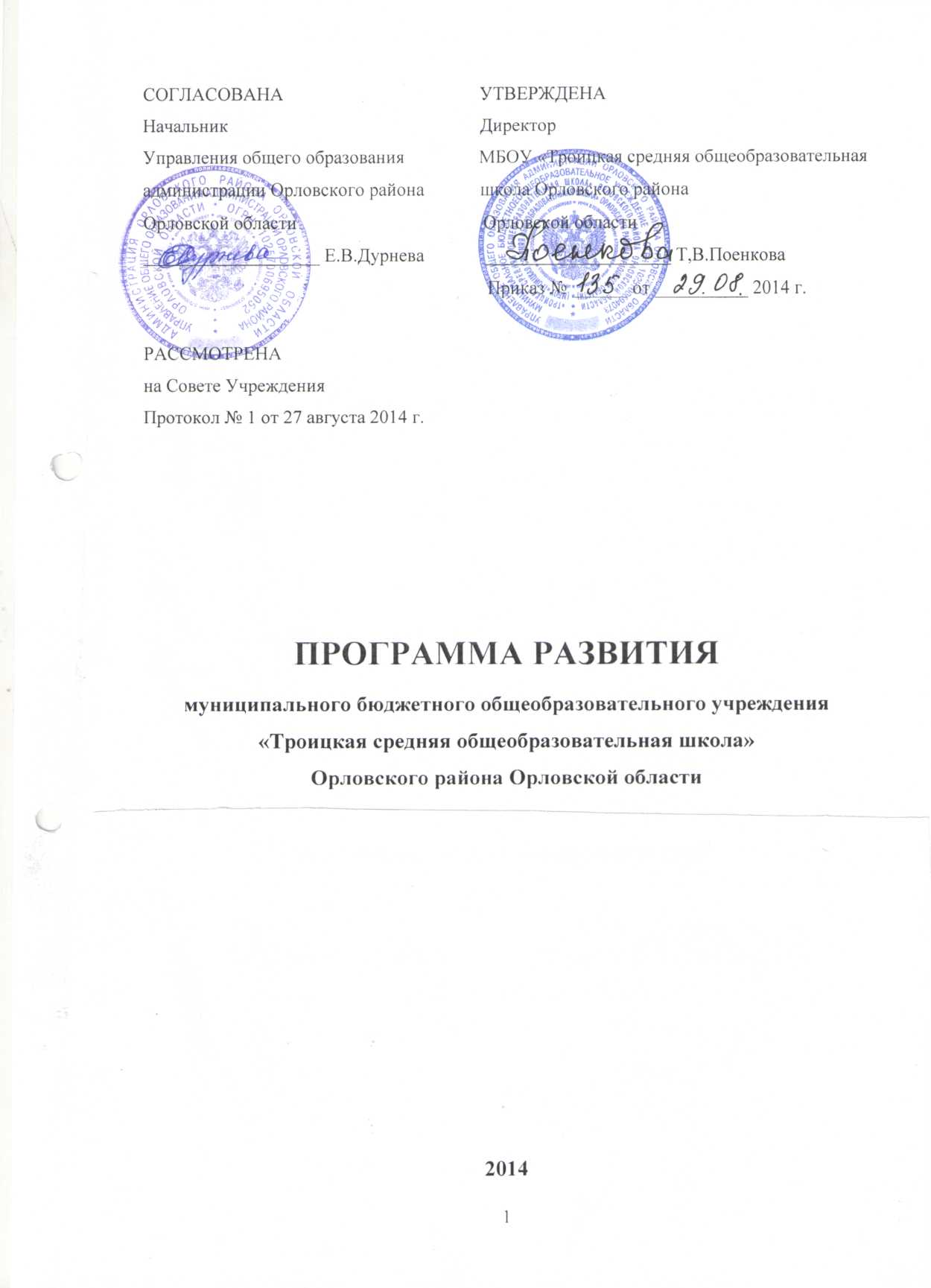 СодержаниеПаспорт программыРАЗДЕЛ №1.ИНФОРМАЦИОННАЯ СПРАВКА О ШКОЛЕ1.1. Общая характеристика организацииПо своему статусу, установленному при государственной аккредитации, Школа является: тип – общеобразовательное учреждение; вид – средняя общеобразовательная школа.Образовательную деятельность школа осуществляет в соответствии с Лицензией Департамента образования Орловской области серия 57Л01 № 0000085 рег. № 404 от 16.06. 2015 и  Свидетельством о государственной аккредитации Департамент образования, культуры и спорта Орловской области № 548 от 26.06.2012.МБОУ «Троицкая средняя общеобразовательная школа» Орловского района Орловской области расположена по адресу: 302546, Российская Федерация, Орловская область, Орловский район, ул. Центральная, д. 1. (тел: (4862) 40-51-25; Адрес электронной почты: troitskayasosh@mail.ru)Контингент школы – обучающиеся 1 – 11 классов. Управление Школой осуществляется в соответствии с Конституцией Российской Федерации, законом Российской Федерации «Об образовании в Российской Федерации», иными федеральными законами, федеральными подзаконными нормативными актами; законами и нормативными правовыми актами Орловской области, Уставом Школы и строится на принципах единоначалия и коллегиальности. Органами управления Школы являются: Педагогический совет, Методический совет, Совет Школы, Общешкольный родительский комитет. Ученическое самоуправление осуществляется на классном (совет класса, актив класса,) и общешкольном (Совет Старшеклассников) уровнях. Порядок создания, состав и полномочия органов самоуправления, а также порядок их деятельности определяются Уставом школы. Единоличным исполнительным органом Школы является директор.1.2. Особенности образовательного процессаСтруктура классов в зависимости от реализуемых общеобразовательных программ (на момент разработки Программы развития):Начальная школа реализует образовательную программу школы в рамках учебно-методических комплектов «Наша новая школа». С 2010-2011 учебного года обучение ведется по Федеральным государственным образовательным стандартам второго поколения.В среднем звене обучение по Федеральным государственным образовательным стандартам второго поколения ведется с 2014-2015 учебного года. Разнообразие образовательных технологий и методов, используемых в учебно-воспитательном процессе, - веление времени. Педагоги школы осваивают эффективные современные методы и технологии. Приоритетными являются здоровьесберегающие технологии, информационно-коммуникационные, технологии обучения в сотрудничестве. Основные направления воспитательной деятельности: духовно-нравственное, спортивно-оздоровительное, проектная деятельность, научно-познавательное Внеурочная, внеклассная деятельность осуществляется в виде групповых занятий, занятий, факультативов, элективных учебных предметов, кружков, классных часов, классных и общешкольных мероприятий.В школе ведется коррекционно-развивающая работа в нескольких направлениях:1) Адаптация обучающихся 1, 5, 10 классов2) Индивидуальная коррекционно-развивающая работа со слабоуспевающими, часто болеющими учащимися.В МБОУ «Троицкая средняя общеобразовательная школа» Орловского района Орловской областисформирована внутришкольная система оценки качества образования. Ее цель -  достижение соответствия функционирования и развития педагогического процесса в  школе требованиям государственного стандарта образования с выходом на причинно-следственные связи, позволяющие формулировать выводы и рекомендации по дальнейшему развитию школы.  1.3.  Материально-техническое обеспечение и оснащенностьСвидетельство о государственной регистрации права 57-АА 790765Дата выдачи: 15.06.2009 годаДокументы – основания: Приказ Управления муниципального имущества Администрации Орловского района Орловской области от 29.05.2009 № 48Акт приема – передачи муниципального имущества Орловского района Орловской области, закрепленного за муниципальным общеобразовательным учреждением на праве оперативного управления от 29.05.2009.Постановление Главы администрации Орловского района Орловской области от 25.05.2009 № 1003.Субъект права: муниципальное общеобразовательное учреждение «Троицкая средняя общеобразовательная школа» Орловского района Орловской области  ИНН 5720009983. Место нахождения: Россия, Орловская область, Орловский район, с. Троицкое, ул. Центральная, д. 1. Зарегистрировано: 15.01.1996 г. Администрацией Орловского района Орловской области. ОГРН: 1025700694073Вид права: оперативное управление.Объект права: Здание школы, назначение: нежилое, этажность - 1, общая площадь: 614,20 кв.м., инв.№ 54:247:002:010026060:0001, литер А.Кадастровый номер 57-57-01/103/2005-235.Ограничения права: не зарегистрированоЗапись регистрации в Едином государственном реестре прав на недвижимое имущество и сделок с ним № 57-57-01/103/2005-235 от 02.12.2005 года.2.2. Юридический и фактический адрес: 302546, Орловская область, Орловский район, с. Троицкое, ул. Центральная, д. 1..Телефон: 40-51-25.Площадь здания: 614,20 кв.мКоличество классов для проведения практических занятий, лабораторий, компьютерных классов, мастерских, административных и служебных помещений, наличие библиотеки:Количество учебных кабинетов - 9Компьютерных классов - 1 на 5 рабочих местРабочих мест учителя (ПК+проектор+экран) – 3Комплектов оборудования для оснащения кабинетов начальной школы - 2Спортивный зал-1Библиотека – 1	Библиотечный фонд составляет 3395 экземпляров. Библиотека имеет необходимую учебно-методическую литературу:• учебники;• методическую литературу;• художественную литературу;• справочную литературу.Административные помещения: учительская - 1.Служебные помещения: бухгалтерия,  столовая - 1, для хранения инвентаря – 3Наличие технических средств обученияРеальная площадь на одного обучаемого в образовательном учреждении –  19,8 кв.м. Лицензионный норматив по площади на одного обучаемого выдерживается в соответствии с требованиями. По проекту  здание школы  рассчитано на 60   учащихся.Обучение ведется в 1 смену.Школа работает по следующему графику:1 класс – пятидневная учебная неделя с двумя выходными днями, урок 35 минут;2-11 классы: шестидневная учебная неделя с одним выходным днём, урок 45 минут;начало занятий в 8-45;вторая половина дня включает в себя реализацию программ дополнительного образования детей и основывается на принципе добровольности.Для летнего отдыха детей в школе организован летний пришкольный лагерь.Горячим питанием в школе охвачено 100% школьников (горячие завтраки и обеды)Медицинское обслуживание осуществляется БУЗ «Плещеевская ЦРБ» Орловского района Орловской области, организация безвозмездного муниципального обслуживания.Школа полностью обеспечена педагогическими кадрами: 13 педагогических работников, в т.ч. 11 учителей, из них 5 чел (38,5%) с высшей квалификационной категорией, 6 чел. (46,2%) – с первой. 1.4. Внешние связи организацииБУЗ Плещеевская ЦРБ Орловского района Орловской области, организация безвозмездного муниципального обслуживания.Акционерный коммерческий Сберегательный банк Российской Федерации, представление услуг с использованием системы «Клиент-Сбербанк».Управление общего образования администрации Орловского района Орловской области, техническое обслуживание систем пожарной сигнализации.ОАО «Орелэнергосбыт», порядок возмещения расходов, связанных с предоставлением мер социальной поддержки по оплате потребления электроэнергии. ЗАО «Чистая питьевая вода», поставка питьевой воды в бутылях.Федеральное Государственное Учреждение Здравоохранения «Центр гигиены и эпидемиологии» в Орловской области, оказание услуг по дератизации, дезинсекции и дезинфекции.Акционерный коммерческий Сберегательный банк Российской Федерации, порядок выпуска и обслуживания международных карт  Master Card Standard, международных дебетовых карт Сбербанк-Maestro, для сотрудников Предприятия (организации).ОАО «Орелоблгаз» трест «Орелгоргаз», техническое обслуживание газопроводов и газового оборудования.ОАО «Орелоблгаз», оказание услуг по транспортировке природного газа.ООО «Газпром Межрегионгаз Орел», поставка газа.ОАО «Орелэнергосбыт», государственный контракт энергосбережения.ООО «Водосервис», отпуск питьевой воды и прием сточных вод.ОАО «Центральная телекоммуникационная компания, оказание услуг телефонной связи.Отделение по Орловскому району УФК по Орловской области, обмен электронными документами.ООО «Электрон», дополнительное сопровождение прикладного программного обеспечения «АГИ-СЭД».ФГУП «Почта России», доставка подписных изданий.ИП Овсянников И.В., оказание услуг прачечной и химической обработки текстильных изделий.ЗАО «Экология», утилизация промышленных отходов.ООО «Гарант сервис Орел», оказание услуг по информационно-техническому сопровождению . РАЗДЕЛ № 2.АНАЛИЗ СОСТОЯНИЯУЧЕБНО-ВОСПИТАТЕЛЬНОГО ПРОЦЕССА2.1. Структура образовательной организации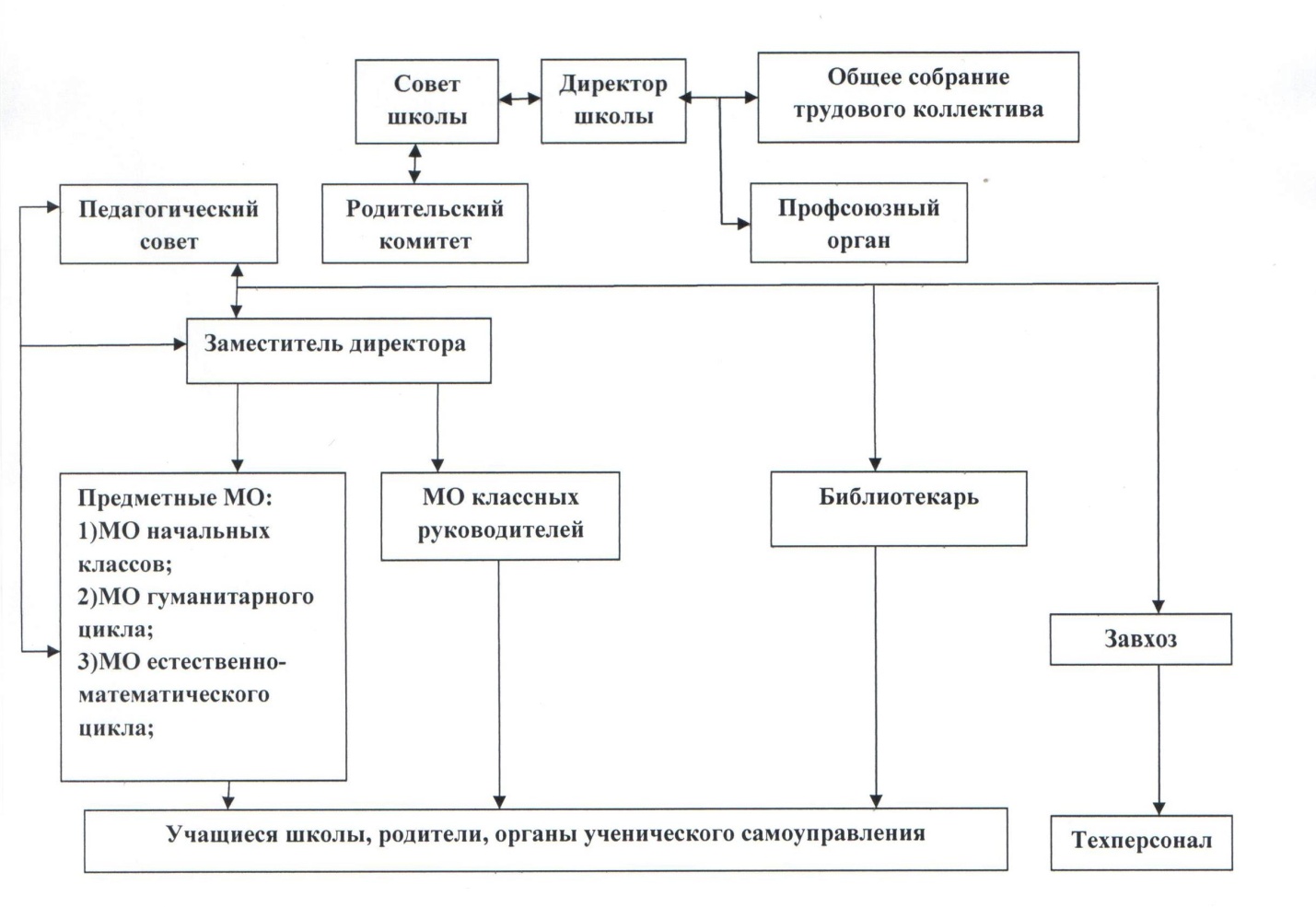 В основу положена четырехуровневая структура управления.Первый уровень структуры – уровень директора (по содержанию – это уровень стратегического управления). Директор школы определяет совместно с Советом школы стратегию развития школы, представляет её интересы в государственных и общественных инстанциях. Общее собрание трудового коллектива утверждает план развития школы. Директор школы несет персональную юридическую ответственность за организацию жизнедеятельности школы, создает благоприятные условия для развития школы.На втором уровне структуры (по содержанию – это тоже уровень стратегического управления) функционируют традиционные субъекты управления: педагогический совет, родительский комитет, общее собрание трудового коллектива, профсоюзный орган. Третий уровень структуры управления (по содержанию – это уровень тактического управления) – уровень заместителя директора. Этот уровень представлен педагогами школы и методическими объединениями.Четвертый уровень организационной структуры – уровень учащихся. По содержанию – это тоже уровень оперативного управления, но из-за особой специфичности субъектов, этот уровень скорее можно назвать уровнем «соуправления». Иерархические связи по отношению к субъектам пятого уровня предполагают курирование, помощь, педагогическое руководство.Органы школьного самоуправления, их функции и полномочия. Формами самоуправления школы являются:  Совет школы, Общее собрание работников, Педагогический совет.2.2. Анализ учебной деятельностиВ 2014-2015 учебном году перед педагогическим коллективом стояли следующие задачи: в соответствии с программой развития образовательного учреждения в минувшем учебном году осуществлялась целенаправленная работа по реализации задач конкретного этапа жизнедеятельности школы. Усилия администрации и педагогического коллектива были направлены на создание условий для развития ребенка как свободной, ответственной и творческой личности на основе гуманизации образования и воспитания, вариативности программ, учебников, использования инновационных технологий, индивидуализации учебно-воспитательного процесса, формирования здорового образа жизни.Направления работы: Совершенствование работы школы с целью сохранения и укрепления здоровья учащихся. Расширение психолого-диагностического обеспечения учебно-воспитательного процесса. Обновление и совершенствование содержания образования, использование компьютерных технологий в обучении.Показателями выполнения намеченных на учебный год целей и задач явились следующие результаты деятельности:В 2014- 2015 учебном году педагогический коллектив работал над реализацией следующих задач:1 Обеспечение подготовки и сдачи ЕГЭ в старшей школе и участие в проведении государственной (итоговой) аттестации выпускников основной школы в штатном режиме с участием территориальных экзаменационных комиссий. Повышение эффективности использования здоровьесберегающих, информационно - коммуникативных технологий в образовательном процессе. Обеспечение преемственности в системе дошкольного и школьного образования, развитие профессиональных и общеучебных навыков и умений на базе освоения программы преемственности, их формирования по каждому предмету и классу, обмена опытом работы. Реализация мероприятий по выявлению и поддержке одарённых детей.Итоги успеваемости в 2013-2014 учебном году.Качество обученияНа конец учебного года в школе обучалось 35 учащихся, которые успешно окончили учебный. На «4 и «5» окончили 7 учащихся, уровень успеваемости 100% при качестве знаний 20%.Можно выделить ряд причин, с которыми связана слабая успеваемость учащихся:наличие учащихся, имеющих слабые природные возможности (память, логику, мышление); отсутствие контроля со стороны родителей; недостаточная индивидуальная работа с учащимися.Работа учителей начальных классов была направлена на реализацию основных целей и задач обучения в начальной школе: заложить основы всестороннего развития детей; обеспечить формирование прочных навыков беглого, осознанного чтения, счета, грамотного письма, развития речи, культуры поведения.Проверка навыков чтения учащихся начальных классов выявила следующие результаты: 92% учащихся читают в темпе соответствующем программным требованиям, 8% читают с ошибками.Распределение выпускников, завершивших обучение  по общеобразовательной программе основного общего образования:Сведения об участии выпускников в ОГЭСведения об участии выпускников в ЕГЭ за три предшествующих 3 учебных года.Мониторинг качества знаний по предметам за 3 года2.3. Анализ работы начальной школы за 2013 – 2014 учебный годВ 2013-14 учебном году перед начальной школой стояли задачи:Повысить квалификацию педагогов по проблеме:
 - переход на новые учебные стандарты (формировать  ключевые компетентности обучающихся) Проектировать образовательное содержание, направленное на формирование у младших школьников системы ключевых компетенций Произвести отбор методов, средств, приемов, технологий, соответствующих новым ФГОС Внедрить в практику  работы всех учителей МО технологии, направленные на формирование компетентностей обучающихся: технологию развития критического мышления, информационно-коммуникационную технологию, игровые технологии, технологию проблемного обучения, метод проектов, метод самостоятельной работы Накопление дидактического материала, соответствующего новым ФГОС Освоить технологию создания компетентностно – ориентированных заданий Внедрить в процесс обучения мониторинг процесса формирования  ключевых компетенций младшего школьника Совершенствовать формы  работы с одаренными учащимися Осуществлять психолого-педагогическую поддержку слабоуспевающих учащихся.Создание условий в процессе обучения для формирования у обучающихся ключевых компетентностей.Освоение и активное применение методов формирования УУД учащихся начальных классов в урочной и внеурочной деятельности.Овладение технологией личностно ориентированного, развивающего обучения всеми учителями.Совершенствование использования здоровьесберегающих технологий. Повышение эффективности взаимосвязи классного руководителя с родителями учащихся.2.4. Анализ работы основной и средней школы за 2013 – 2014 учебный годОбщая оценка работы по выполнению задач, поставленных перед МО учителей гуманитарного циклаДеятельность МО в 2013-2014 учебном году строилась в соответствии с планом работы МО, методической темой МО: «Развитие профессиональной компетентности педагога как фактор повышения качества образования в условиях подготовки к введению ФГОС», отражая работу по реализации задач на 2013 – 2014  учебный год:1. Создавать оптимальные условия для раскрытия способностей учащихся и удовлетворения их потребностей в результате изучения предметов.2. Повышение профессиональной компетентности учителей истории, русского языка, литературы, английского языка, ИЗО, музыки через методическую работу, обмен опытом, самообразование, курсы повышения квалификации. 3. Изучение и применение современных педагогических технологий с целью повышения качества обучения, активизации познавательной деятельности, развития познавательного интереса обучающихся на уроках и во внеурочное время.4. Формирование у обучающихся  положительной мотивации к учёбе, потребности в обучении и саморазвитии. Развитие познавательного интереса учащихся к предметам естественного цикла через исследовательскую и проектную деятельность. 5. Индивидуализация обучения и психолого-педагогическая поддержка одарённых детей.6. Продолжить работу по созданию портфолио учителей.В основном поставленные  перед МО задачи были реализованы. Как показала работа, члены МО приложили максимум усилий для реализации поставленных  в 2013-2014 учебном году целей и задач. Деятельность учителей и учащихся была достаточно активной, разнообразной  и эффективной. Это элективные курсы по русскому языку, литературе, работа по подготовке  к конкурсам, олимпиадам. Для развития способностей учащихся широко использовались  в работе внеклассные мероприятия и индивидуальные занятия.           В соответствии с поставленными задачами методическая работа  МО гуманитарного цикла была направлена на создание условий для развития педагогического мастерства, повышения уровня профессиональной компетентности учителей, повышение уровня качества знаний учащихся по предмету, организации подготовки к государственной итоговой аттестации.          Учителями  апробированы следующие методики использования новых технологий на уроках:  защита проектов, подготовка презентации по теме урока, её защита. В школе созданы материальные условия для применения ИКТ.          Педагогический опыт совершенствуется в рамках МО. Это выступления на заседаниях МО с докладами по темам самообразования, освоение новых педагогических технологий, инновационная  работа по предметам. Роль методической работы возрастает в современных условиях в связи с необходимостью использовать новые методики, приемы, технологии обучения. Поставленные перед педагогами задачи решались через совершенствование методики проведения уроков, индивидуальной и групповой работы со слабоуспевающими и одаренными учащимися, коррекции знаний учащихся на основе диагностической деятельности учителя, развития способностей и природных задатков учащихся, ознакомления учителей с новой педагогической и методической литературой. Одним из важных аспектов  в деятельности МО является  изучение и анализ новых форм итоговой аттестации выпускников по  русскому языку и литературе, иностранному языку, истории и обществознанию. Для решения задачи повышения качества образования, формирования опыта подготовки учащихся к итоговой аттестации в 9-ом и 11-ом классах в новой форме, проводились семинары, групповые и индивидуальные консультации.	В школе сложился коллектив опытных педагогов гуманитарного цикла, способных успешно реализовать поставленные задачи.Анализ работы по учебно-методическому обеспечению образовательного процесса по предметуКаждый учитель-предметник в соответствии с выбранными  УМК, рекомендованными Министерством образования РФ, составил рабочие программы.	Все программы соответствуют обязательному минимуму содержания образования, в них предусмотрены региональный компонент, промежуточный и итоговый контроль знаний учащихся, уроки развития речи (русский язык и литература), уроки внеклассного чтения (литература). Таким образом,  рабочие программы соответствовали всем нормам и требованиям. В 5 классе программы составлены согласно ФГОС.	Все программы были пройдены в полном объеме. Отставания в прохождении учебного материала были скорректированы за счет резерва, выдачи программного материала блоками.Учителя разрабатывают поурочное планирование с использованием информационно-коммуникационных технологий, находят учебные материалы в Интернете, используют информационно-коммуникационные технологии для мониторинга развития учеников, для тестирования. При этом эффективно используют информационно-коммуникационные технологии для разработки и проведения уроков.Дальнейшая деятельность учителей в рамках создания единого информационно-образовательного пространства обеспечит качественные изменения в организации и содержании образовательного процесса, а также в характере результатов обучения. Поэтому работу в данном направлении необходимо развивать и совершенствовать.Использование инновационных технологий помогает учителям-предметникам найти индивидуальный подход к каждому ученику, дифференцированно оценивать знания ребят, поощрять и поддерживать их творчество, развивать их интеллект.Учителя отрабатывают нетрадиционные формы проведения уроков: дискуссии, конференции, уроки-исследования, уроки с применением групповой работы, с мультимедийным сопровождением, использованием компьютерных технологий. Такие уроки увлекают ребят, побуждают их к самообразованию, к чтению текстов художественных произведений, создают для детей ситуацию, когда можно высказать свою точку зрения.           Вывод: с целью повышения качества усвоения учебного материала учителя предметники стремятся  шире использовать потенциал учебно-познавательной деятельности учащихся на уроке: используют дифференцированный подход в процессе изложения нового материала; внедряют технологию опережающего обучения с использованием опорных схем; совершенствуют имеющиеся  в методическом арсенале учителя приемы, методы работы по формированию учебно-познавательной деятельности учащихся.Основные задачи, поставленные  МО учителей естественно-математических дисциплин в 2013-2014 учебном году:1.	Повышение качества ЗУН2.	Профессиональный рост учителя3.	Поиск и поддержка одаренных детей4.	Подготовка к итоговой аттестации5. 	Обеспечение оптимальных условий для учащихся по усвоению обязательного минимума образования по предметам естественно-математического цикла;6. 	Повышение эффективности контроля уровня обученности.7. 	Повышение качества урокаМониторинг качества знаний по предметам начальной школы за 3 годаВывод: За анализируемый учебный год отмечено улучшение общих показателей качества знаний показателей по школе.2.5. Уровень качества воспитательной деятельностиПроблемно – ориентированный анализ учебно – воспитательного процесса 2013/2014 учебного года.         Концепция воспитательной системы школы выстраивается с ориентацией на модель выпускника как гражданина-патриота, образованного человека, личность свободную, культурную, гуманную, способной к саморазвитию. Такой системный подход позволяет сделать педагогический процесс более целесообразным, управляемыми и эффективным. Школа использует свою стратегию и тактику в воспитании, основанную на компетентностном подходе.          Исходя из этого главной целью воспитательной работы школы является:способствовать воспитанию свободной, гуманной, духовной, самостоятельной личности, обогащенной научными знаниями, готовой к сознательной творческой деятельности и нравственному поведению.         Для осуществления этой высокой цели перед педагогами школы стоят следующие задачи воспитательной работы:1. Укреплять школьные традиции, создавая благоприятные условия для всестороннего развития личности учащихся.2. Обновлять и развивать единую систему школьного и классного ученического самоуправления. Формировать активную гражданскую позицию и самосознание гражданина РФ.3. Формировать у обучающихся представление о здоровом образе жизни, продолжать обновлять и развивать систему работы по охране здоровья обучающихся.4. Развивать внеурочную деятельность обучающихся, направленную на формирование нравственной культуры, их гражданской позиции, расширение кругозора, интеллектуальное развитие, на улучшение усвоения учебного материала.5. Продолжать формировать и развивать систему работы с родителями и общественностью. Максимально вовлекать родителей в жизнь школы.6. Активизировать участие детей в конкурсах, фестивалях разного уровня.7. Продолжить работу по предупреждению правонарушений и безнадзорности среди несовершеннолетних и по предупреждению наркомании среди подростков, максимально привлекать детей группы “риска” к участию в жизни школы, класса, занятиях кружков, секций.8. Продолжить работу по повышению научно-теоретического уровня педагогического коллектива в области воспитания детей.9. Совершенствовать систему методической работы с классными руководителями, воспитателями.9. Совершенствовать работу по приоритетным направлениям.Статистический анализ возможностей педагогического и ученического коллектива:      Количественный состав:                        классных руководителей  9                                                             руководителей кружков, секций 9                                                                          всего учащихся в школе 35 в детских объединениях дополнительного образования при школе на конец года занималось 35 человек (100%).         Мониторинг удовлетворенности участников образовательного процесса качеством дополнительных образовательных услуг показал, что учащиеся осознанно сделали выбор (хотят развиваться в выбранном направлении), они не пожалели, что записались именно в это объединение, т.к. им нравится руководитель объединения и коллектив, ребята удовлетворены своими результатами и готовы продемонстрировать свои успехи окружающим. Родители  удовлетворены качеством дополнительных образовательных услуг.Целью воспитательной работы школы является совершенствование воспитательной деятельности, способствующей развитию нравственной, физически здоровой личности, способной к творчеству и самоопределению.                    Задачи воспитательной работы:Продолжить создавать условий для успешного перехода на ФГОС второго поколения;Совершенствование системы воспитательной работы в классных коллективах; Приобщение школьников к ведущим духовным ценностям своего народа, к его национальной культуре, языку, традициям и обычаям;Продолжить работу, направленную на сохранение и укрепление здоровья обучающихся, привитие им навыков здорового образа жизни, на профилактику правонарушений, преступлений несовершеннолетними;Создать условия для выстраивания системы воспитания в школе на основе гуманизации и личностно-ориентированного подхода в обучении и воспитании школьников.Дальнейшее развитие и совершенствование системы дополнительного образования в школе.Развитие коммуникативных умений педагогов, работать в системе «учитель – ученик - родитель».РЕАЛИЗАЦИЯ ЭТИХ ЦЕЛЕЙ И ЗАДАЧ ПРЕДПОЛАГАЕТ:• Создание благоприятных условий и возможностей для полноценного развития личности, для охраны здоровья и жизни детей;• Создание условий проявления и мотивации творческой активности воспитанников в различных сферах социально значимой деятельности;• Развитие системы непрерывного образования; преемственность уровней и ступеней образования; поддержка исследовательской и проектной деятельности;• Освоение и использование в практической деятельности новых педагогических технологий и методик воспитательной работы;• Развитие различных форм ученического самоуправления; • Дальнейшее развитие и совершенствование системы дополнительного образования в школе;• Координация деятельности и взаимодействие всех звеньев воспитательной системы: базового и дополнительного образования; школы и социума; школы и семьи;Образ выпускника начальной школы:1.Социальная компетенция - Восприятие и понимание учащимися таких ценностей, как «семья», «школа», «учитель», «родина», «природа», «дружба со сверстниками», «уважение к старшим». Потребность выполнять правила для учащихся, умение различать хорошие и плохие поступки людей, правильно оценивать свои действия и поведение одноклассников, соблюдать порядок и дисциплину в школе и общественных местах. Соблюдение режима дня и правил личной гигиены. Стремление стать сильным, быстрым, ловким и закаленным, желание попробовать свои силы в занятиях физической культурой и спортом.2.Общекультурная компетенция - Наблюдательность, активность и прилежание в учебном труде, устойчивый интерес к познанию. Сформированность основных черт индивидуального стиля учебной деятельности, готовности к обучению в основной школе. Эстетическая восприимчивость предметов и явлений в окружающей природной и социальной среде, наличие личностного (собственного, индивидуального) эмоционально окрашенного отношения к произведениям искусства.3.Коммуникативная компетенция - Овладение простейшими коммуникативными умениями и навыками: умение говорить и слушать; способность сопереживать, сочувствовать, проявлять внимание к другим людям, животным, природе. Образ выпускника основной школы:1. Нравственный потенциал: социальная взрослость, ответственность за свои действия, осознание собственной индивидуальности, потребность в общественном признании, необходимый уровень воспитанности.2. Интеллектуальный потенциал: достаточный уровень базовых знаний, норм социального поведения и межличностного общения.3. Коммуникативный потенциал: эмпатия, коммуникативность, толерантность, умения саморегуляции.4. Художественно - эстетический потенциал: самосознание и адекватная самооценка, способность рассуждать и критически оценивать произведения литературы и искусства.5. Физический потенциал: самоопределение в способах достижения здоровья, самоорганизация на уровне здорового образа жизни. Основные направления воспитания и социализации:Воспитание гражданственности, патриотизма, социальной ответственности и компетентности,уважения к правам, свободам и обязанностям человека.Воспитание нравственных чувств, убеждений и этического сознания.Воспитание трудолюбия, творческого отношения к образованию, труду, жизни, подготовка к сознательному выбору профессии.Формирование ценностного отношения к семье, здоровью и здоровому образу жизни.Воспитание ценностного отношения к природе, окружающей среде (экологическое воспитание).Воспитание ценностного отношения к прекрасному, формирование представлений об эстетических идеалах и ценностях, основ эстетической культуры (эстетическое воспитание).Все направления воспитания и социализации важны, дополняют друг друга и обеспечивают развитие личности на основе отечественных духовных, нравственных и культурных традиций. Планируемые результаты:• У учащихся сформированы представления о базовых национальных ценностях российского общества;• Учащиеся активно включены в коллективную творческую деятельность ученического самоуправления, ориентированную на общечеловеческие и национальные ценности;• Система воспитательной работы стала более прозрачной, логичной благодаря организации через погружение в «тематические периоды»; такая система ориентирована на реализацию каждого направления воспитательной работы;• Максимальное количество учащихся включено в систему дополнительного образования. Организация занятий в кружках направлена на развитие мотивации личности к познанию и творчеству;• Повышено профессиональное мастерство классных руководителей и мотивация к самообразованию, благодаря чему увеличилась эффективность воспитательной работы в классах.• Система мониторинга эффективности воспитательного процесса позволяет своевременное выявление и анализ изменений, происходящих в воспитательном процессе, и факторов, вызывающих их• Повышена педагогическая культура родителей, система работы способствует раскрытию творческого потенциала родителей, совершенствованию семейного воспитания на примерах традиций семьи, усилению роли семьи в воспитании детей.Система дополнительного образования Вся внеурочная деятельность в школе направлена на формирование социальной компетентности учащихся, развитие их творческого потенциала. Цель воспитания — это личность, свободная, талантливая, физически здоровая, обогащенная научными знаниями, способная самостоятельно строить свою жизнь.Однако потребности личности в достижениях связываются не только с учебной деятельностью. В соответствии с этим направленность внеурочной воспитательной работы можно охарактеризовать следующим образом:направленность на сотрудничество с людьми, оказание помощи и поддержки окружающим, ответственности за общее дело;направленность на формирование коммуникативной компетентности, способности к эффективному межличностному взаимодействию, совместной работе в коллективе и группе;направленность на формирование высокой и устойчивой самооценки, чувства собственного достоинства.Сведения о реализации приоритетных направлений воспитательной деятельности  ОУОрганизация внеурочной деятельности Воспитание осуществлялось с помощью:- уроков общеобразовательного цикла;- внеклассной деятельности;-внешкольной деятельности; Воспитательная деятельность включала следующее:-общешкольные праздники;-развития ученического самоуправления;-дополнительное образование;-создание безопасных условий жизнедеятельности учащихся;-социальную работу;- совершенствование работы классных руководителей;-физкультурно-оздоровительную работу.           2.6. Социально-педагогическая деятельностьКонтингент образовательного учреждения.Состав учащихся по социальному статусу их семей.Дети-сироты  Оценка деятельности классных руководителей за 2013 – 2014 учебный год Деятельность классных руководителей стала более системной. Больше стало проводиться мероприятий с детьми и родителями, форма работы стали более разнообразными. Осваиваются новые воспитательные и педагогические технологии, что позволяет педагогу идти в ногу со временем, повысить качество и уровень своей работы. Работа классных руководителей строится с учетом принципов личностно-ориентированного и деятельностного подходов, осуществляется ориентация на реализацию потребностей и интересов детей, их развитие, активное включение в разнообразную деятельность. В своей работе классные руководители используют ИКТ. Классные руководители исследуют состояние и эффективность воспитательного процесса в классе, пользуясь методиками определения уровня воспитанности классного коллектива (и отдельно каждого ученика класса) во внешне поведенческом аспекте, изучают уровень развития коллектива по соответствующим составляющим. Вместе с тем сохраняются элементы формального подхода к составлению планов работы, программы деятельности класса носят характер бессистемности, что в конечном итоге, может отрицательно сказываться на воспитательном процессе.Работа с родителями  - одно из важнейших звеньев работы с классом.       Следует отметить работу классных руководителей в этом направлении: а) во всех классах регулярно проводились родительские собрания, приглашались специалисты из различных ведомств (ГИБДД, ОВД, МЧС, МСЧ). На посещаемость собраний родителями в следующем учебном году нужно обратить внимание, а также на разнообразие форм проведения.  б) индивидуальная работа с родителями – залог успешного обучения. Классные руководители работают с родителями индивидуально, приглашают в школу на частные беседы.         Взаимодействие с родителями осуществлялось через работу классных родительских комитетов, собраний по классам, заседание общешкольного родительского комитета, общешкольные родительские собрания и индивидуальную работу.          В течение учебного года было проведено 6 общешкольных родительских собраний. На них были обсуждены следующие вопросы: перспективный план школы на 2013-2014 учебный год; профилактическая работа по правонарушениям, профильное и предпрофильное обучение, ЕГЭ, ГИА. Были организованы  встречи с представителями Администрацией города,  со специалистами ОВД, ГИБДД, врачом-эпидемиологом, Департамента образования, школьным врачом. Профилактика наркомании, табакокурения, алкоголя.          Профилактика наркомании, табакокурения, алкоголя является приоритетной в воспитательной работе школы. По данному направлению школа работает по программе «Здоровье».        Разработан план мероприятий по профилактике наркомании, алкоголя и табакокурения среди несовершеннолетних, проводятся лекционно-практические занятия с уч-ся 1-11 классов, часы здоровья; внеклассные мероприятия: акции, конкурсы плакатов, дни здоровья, рейды по выявлению курящих. Организованы встречи со специалистами ОВД, прокуратуры. В школьной библиотеке организована постоянно действующая выставка по антинаркотической и алкогольной пропаганде. 2.7. Анализ методической работыПедагогический совет 10.01.14 г. принял решение  о необходимости обучающей работы с коллективом по проблемам введения ФГОС. Был открыт  постоянно действующий методический семинар «Урок в свете ФГОС». Тематика занятий была актуальной, определялась запросами учителей и  вызвала у них интерес: «Развитие профессиональной компетентности педагогических работников в условиях реализации ФГОС», «Развитие профессиональной компетентности педагога: основные противоречия и проблемы», «Технологии системно-деятельностного подхода в развитии профессиональной компетентности педагогических работников», «Проектная технология в развитии профессиональной компетентности педагога», Все занятия носили практическую направленность: давался открытый урок в начальной школе с последующим самоанализом и анализом, Давался сравнительный анализ традиционного урока и урока, соответствующего ФГОС, определялась типология урока. В подготовке занятий активное участие принимали руководители школьных методических объединений.Школьные методические объединения методические объединенияУчастие учителей в мероприятиях различного уровня (Олимпиады и творческие конкурсы)Участие учителей в мероприятиях различного уровняРАЗДЕЛ № 3.КОНЦЕПТУАЛЬНЫЕ ОСНОВАНИЯ ПРОГРАММЫ РАЗВИТИЯ      ШКОЛЫ3.1. Концептуальные основания программыВ настоящее время в России ведется активная работа по развитию и модернизации сферы общего образования Первая задача, которую необходимо решить системе общего образования, заключается в создании таких условий обучения, при которых уже в школе дети могли бы раскрыть свои возможности, подготовиться к жизни в высокотехнологичном конкурентном мире. Решению этой задачи должно соответствовать обновленное содержание образования. Во-вторых, одновременно с внедрением новых стандартов общего образования должна быть выстроена разветвленная система поиска и поддержки талантливых детей, а также их сопровождения в течение всего периода становления личности.Третьей важной задачей, стоящей перед общим образованием, является сохранение, качественное улучшение и пополнение кадрового состава преподавателей.  В-четвертых,   должен измениться облик школ – как по форме, так и по содержанию.   Необходимы не только передовые образовательные стандарты, но и новые нормы проектирования школьных зданий и кабинетов, оснащение медпунктов, столовых и спортивных залов. Находиться в школе ребенку должно быть комфортно как психологически, так и физически. Пятым направлением, которое должно войти в новую программу развития общеобразовательной школы,  является решение всего спектра вопросов, касающихся здоровья школьников.  В соответствии с задачами создания образа «Новой российской школы» определены приоритеты программы развития МБОУ «Троицкая средняя общеобразовательная школа» на период 2015-2020 гг.Данная  программа ориентирована, прежде всего, на создание условий для индивидуализации образования учащихся школы на всех ступенях образования. Именно вокруг этой основной  идеи и строятся все основные  разделы Программы.  Программа является ориентиром и навигатором для образовательного учреждения на этапе   введения Федеральных Государственных образовательных стандартов.3.2. Цель:Реализация единых образовательных линий в процессе приведения существующей школьной образовательной системы в соответствие требованиям ФГОС.3.3. Задачи образования:сформировать ключевые компетентности учащихся в решении информационных, коммуникативных и  учебных образовательных задач; осуществить индивидуализацию образовательного процесса на основе широкого использования средств ИКТ, через формирование средств и способов самостоятельного развития и продвижения ученика в образовательном процессе; организовать поддержку учебных (урочных и внеурочных), внешкольных и внеучебных образовательных достижений школьников, их проектов и социальной практики; способствовать развитию учащихся как субъектов отношений с людьми, с миром и с собой, предполагающее успешность и самореализацию учащихся в образовательных видах деятельности;сохранить и укрепить физическое и психическое здоровье, безопасность учащихся, обеспечить их эмоциональное благополучие;помочь учащимся овладеть грамотностью в различных ее проявлениях (учебном, языковом, математическом, естественнонаучном, гражданском, технологическом).Задачи кадрового обеспечения:разработка системы нормативов и регламентов, необходимых для обеспечения реализации основных образовательных программ и достижения планируемых результатов общего образования в свете требований ФГОС; укомплектованность кадрами, соответствующими профилю преподаваемой дисциплины и необходимой квалификации, способными к инновационной профессиональной деятельности, обладающими необходимым уровнем методологической культуры и сформированной готовностью к непрерывному образованию;формирование компетентностей профессиональной, информационной, коммуникативной, общекультурной, социально-трудовой, компетентности в сфере личностного самоопределения;создание условий для взаимодействия с учреждениями дополнительного образования, обеспечивающими возможность восполнения недостающих кадровых ресурсов;массовое обучение работников по всему комплексу вопросов, связанных с введением ФГОС, постоянное, научное и методическое сопровождение;использование инновационного опыта других образовательных учреждений, экспериментальных площадок г. Пензы и г. Заречного по внедрению ФГОС НОО;проведение комплексных мониторинговых исследований результатов педагогов, образовательного процесса и эффективности инноваций.Задачи педагогического обеспечения:разработка рабочих образовательных программ по различным предметам на основе федеральных программ, новых государственных образовательных стандартов;внедрение новых технологий, развивающих инновационное, самостоятельное, критическое мышление;разработка и реализация воспитательной программы по духовно-нравственному воспитанию; реализация программы по сохранению и укреплению духовного и физического здоровья;разработка программы коррекционной работы;разработка локальных актов по вопросам организации и осуществления образовательного процесса, в свете модернизации образованияреализация проекта «Оценка личных достижений обучающихся», способствующего формированию личностных результатов.Задачи психологического обеспечения:апробация и внедрение методик, направленных на коррекцию усвоения знаний учащимися;апробация и внедрение наиболее эффективных психодиагностических комплексов для выявления одаренных детей;разработка творческих, индивидуальных программ развития одаренного ребенка.Задачи материально-технического обеспечения:разработка и реализация плано-финансовой поддержки и материального обеспечения программы развития;создание необходимой материально-технической базы, обеспечивающей высокое качество образования (среднего общего) и дополнительного.Задачи управления:разработка и реализация концепции эффективного управления всеми образовательными структурами и персоналом, включенным в реализацию программы развития;организация и проведение курсов подготовки и переподготовки, учебных семинаров, научно-практических конференций;совершенствование организации ученического соуправления3.4. Модель  выпускника МБОУ «Троицкая средняя общеобразовательная школа»Образ выпускника школы становится ориентиром для проектирования процессов и условий получения образовательных результатов, главным инструментом развития школы и педагогического коллектива.Новый федеральный государственный образовательный стандарт определяет «модель выпускника начальной, основной и средней ступени образовательного учреждения».   Стандарт ориентирован на становление личностных характеристик выпускника.«Портрет выпускника начальной школы»:        любящий свой народ, свой край и свою Родину;         уважающий и принимающий ценности семьи и общества;        любознательный, активно и заинтересованно познающий мир;        владеющий основами умения учиться, способный к организации собственной деятельности;         готовый самостоятельно действовать и отвечать за свои поступки перед семьей и обществом;         доброжелательный, умеющий слушать и слышать собеседника, обосновывать  свою позицию, высказывать свое мнение;         выполняющий правила здорового и безопасного для себя и окружающих образа жизни.  «Портрет выпускника основной школы»:         любящий свой край и свою Родину, знающий свой родной язык, уважающий свой народ, его культуру и духовные традиции;        осознающий и принимающий ценности человеческой жизни, семьи, гражданского общества, многонационального российского народа, человечества;         активно и заинтересованно познающий мир, осознающий ценность труда, науки и творчества;         умеющий учиться, осознающий важность образования и самообразования для жизни и деятельности, способный применять полученные знания на практике;         социально активный, уважающий закон и правопорядок, соизмеряющий свои поступки с нравственными ценностями, осознающий свои обязанности перед семьей, обществом, Отечеством;        осознанно выполняющий правила здорового и безопасного для себя и окружающих образа жизни;         ориентирующийся в мире профессий, понимающий значение профессиональной деятельности для человека.«Портрет выпускника средней школы»: Выпускник школы должен ощущать себя субъектом образования собственной личности, свободно адаптирующейся в информационной и образовательной среде.Это выпускник с универсальной школьной подготовкой, с развитыми коммуникативными качествами, социально мобильный, со стремлением к наиболее полной жизненной самореализации с учетом собственных способностей, способный ставить перед собой цели, выбирать способы и средства их реализацииГармоничность личности проявляется в развитии:познавательного потенциала:        широкая мотивация к непрерывному образованию, к усвоению общечеловеческой культуры (обучаемость);        интерес к научному познанию мира и себя;        способность к логическому, продуктивному, творческому мышлению;        взвешенность мыслей, слов, поступков.коммуникативного потенциала:        владение навыками культурного общения;        сформированность навыков выбора способов адаптивного поведения в обществе, различных жизненных ситуациях;        умение решать проблемы в общении с представителями разных возрастных социальных групп людей;        развитие социально значимых качеств личности (самостоятельность, инициативность, ответственность, вера в себя);        развитие коммуникативных способностей (умение слушать и слышать, терпимость, открытость, искренность, толерантность, уважение к собеседнику).духовно-нравственного потенциала:        осмысление законов мироздания, целей и смысла жизни;        усвоение и присвоение ценностей «Природа», «Человек», «Общество», «Семья», «Истина», «Красота», «Жизнь», «Творчество», «Культура»;        понимание сущности нравственных качеств и черт характера, проявление их в отношениях с другими людьми;        готовность к самосовершенствованию, самопознанию, самоопределению, самореализации;        активная жизненная позиция, способность строить жизнь, достойную Человека.творческого потенциала:        умение строить свою жизнь по законам гармонии и красоты;        способность к самостоятельному творчеству, духовному самовыражению через трудовую деятельность, науку, искусство.РАЗДЕЛ №4.ПРИОРИТЕТНЫЕ НАПРАВЛЕНИЯ РЕАЛИЗАЦИИ ПРОГРАММЫ РАЗВИТИЯ ШКОЛЫПриоритетными направлениями развития школы на этапе модернизации школьной образовательной системы с целью обеспечения введения Федеральных Государственных образовательных стандартов являются:повышение качества образовательных услуг;профильное обучение на старшей ступени; информатизация УВП;социализация учащихся;здоровьесбережение.4.1. Повышение качества образовательных услуг             Программа по модернизации школьной образовательной системы с целью обеспечения введения ФГОС выдвигает в качестве реальной цели формирование человека, способного воспитывать и развивать самого себя, человека самосовершенствующегося. Это должен быть человек высокой культуры, глубокого интеллекта и сильной воли, обладающий зрелым уровнем самосовершенствования.             Самосовершенствование издревле почиталась как наука наук и искусство искусств, как труднейшее человеческое дело. Но, чтобы человек был к нему способен, нужно с малых лет не дать угасать потребности в созидании, творчестве, воспитывать потребность поддерживать и приумножать ценности жизни. То есть необходим курс (целенаправленная программа) по самосовершенствованию личности, предназначенный для теоретического осмысления ребенком своей учебы и жизнедеятельности, для созидания теоретического фундамента его саморазвития.Цель: обеспечить условия для формирования у учащегося способности к осуществлению ответственного выбора собственной  индивидуальной образовательной траектории через полидеятельностный принцип организации  образования обучающихся.Основными задачами являются:разработать систему нормативов и регламентов, необходимых для обеспечения реализации основных образовательных программ и достижения планируемых результатов общего образования в свете требований ФГОС;сформировать системообразную методологическую теоретическую базу для сознательного управления учащимся своим развитием;направить процесс саморазвития, самосовершенствования учащегося;помочь учащемуся осознать и принять цели и содержание образования;организовать рефлексивную деятельность ребенка, запускающую микро- и макропрограммы работы над собой;ознакомить с практическими приемами и методами своего духовного и физического роста и самосовершенствования;разработать систему оценки личностных достижений школьников. Направления мониторинга1. Мониторинг результативности учебного процесса2. Мониторинг годовых отметок, % успевающих на «4» и «5» по всем предметам, степени обученности по предметам, среднего балла каждого учащегося 5-11 классов 3. Мониторинг удовлетворенности выбором элективных курсов4. Мониторинг удовлетворенности качеством образовательных услуг5. Мониторинг выполнения программ6. Мониторинг промежуточных результатов ОГЭ и ЕГЭ7. Мониторинг работы с учащимися «группы риска» при подготовке к ОГЭ и ЕГЭСовершенствование образовательного процессаФГОС НООФГОС ООООбеспечение доступного общего образованияОрганизация адаптационного периода в 1 классе Организация адаптационного периода в 5 классе Организация адаптационного периода в 10 классеПодготовка к итоговой аттестации* Допустима коррекция тематики мероприятий в течение планового периода4.2. Информатизация учебно-воспитательного процессаОсвоение ИКТ ведется всеми участниками образовательного процесса и будет продолжено в рамках программы развития школы.Цель: создать и организовать функционирование многополюсной информационно - образовательной среды  с определением динамики смены форм образовательного процесса на протяжении обучения в школе. Для достижения данной цели поставлены следующие задачи:Обеспечение развития сложившейся методологии образования школы за счет использования информационно-коммуникационных  технологий;Внедрение информационно-коммуникационных технологий в образовательную и управленческую деятельность; Создание  механизма управления  процессом информатизации школы; Формирование ИКТ-компетенций педагогов и учащихся через системное использование новейших технологий и информационных ресурсов в учебной и внеурочной деятельности;Создание банка программно-педагогических средств для использования ИКТ в учебном процессе;Совершенствование материально – технической базы школы, обеспечивающей системное внедрение и активное использование ИКТ;7.          Создание единого информационного пространства школы.  Проектирование и реализация   информатизации учебно-воспитательного процесса планируется по направлениям: Повышение ИКТ-компетентности всех участников образовательного процесса. Функционирование единой информационно-образовательной среды школы. Формирование системы сервисов (служб) школы информатизации. К основным направлениям экспериментальной деятельности школы относится: Электронная поддержка курсов по основным предметам средней школы с применением ИКТ; Создание цифровых портфолио учащихся и учителей; Прозрачность образовательного процесса для всех его участников; Техническое оснащение школы; Профессиональная ИКТ-компетентность педагога; Организация школьного сетевого портала с возможностью получения доступа к сайтам отдельных проектов, портфолио работ учителей и учащихся, курсам дистанционного обучения; Нормативно-правовые решения, типовые локальные акты, обеспечивающие и поддерживающие процессы информатизации в учреждении; Разработка и систематизация электронных ресурсов в помощь родителям учащихся по вопросам воспитания и образования, а также использования ИКТ для самообразования и профессиональной ориентации. 4.3. Профильное обучение на старшей ступени образованияОсновные задачи предпрофильной подготовки и профильного обучения:выявление интересов, склонностей и способностей школьников, способствующих осознанному выбору жизненного и профессионального пути;формирование практического опыта в различных сферах познавательной и профессиональной деятельности, ориентированного на выбор профиля обучения в старшей школе;оказание психолого-педагогической помощи в приобретении школьниками представлений о жизненных, социальных ценностях, в том числе, связанных с профессиональным становлением;развитие широкого спектра познавательных и профессиональных интересов, ключевых компетенций, обеспечивающих успешность в будущей профессиональной деятельности;формирование способности принимать адекватное решение о выборе дальнейшего направления образования, пути получения профессии.Организация профильного обучения Мероприятия  по профориентационной работе * Допустима коррекция тематики мероприятий в течение планового периода4.4.Социализация учащихсяВ процессе реализации программы будут решаться две группы задач: социальной адаптации и социальной автономизации личности. Выполнение этих задач, по сути противоречащих и в то же время диалектически единых, существенно зависит от многих внешних и внутренних факторов. Социальная адаптация предполагает активное приспособление ребенка к условиям социальной среды. Социальная автомизация – реализация совокупности установок на себя, устойчивость в поведении и отношениях.Решение задач социальной адаптации и социальной автомизации регулируется кажущимися противоречиями мотивами: «Быть со всеми» и «Оставаться самим собой». Это противоречие и побуждает социальную активность личности, ориентированную на самоопределение, самоутверждение и самореализацию в существующей системе социальных отношений.Поэтому важным является воспитание у детей как гуманистических, коллективистских качеств, так и качеств конкурентоспособной (с инновационным мышлением) личности в их органическом единстве. Таким образом, в основу своей концепции воспитания мы положили идею самоопределения и самосовершенствования.Цель - создание оптимальных условий для развития личности школьника, социально адаптированной, физически здоровой, с устойчивым нравственным поведением, способной к самореализации и самоопределению в социуме. Задачи:1. Укреплять школьные традиции, создавая благоприятные условия для всестороннего развития личности учащихся.2. Обновлять и развивать единую систему школьного и классного ученического самоуправления. Формировать активную гражданскую позицию и самосознание гражданина РФ.3. Формировать у обучающихся представление о здоровом образе жизни, продолжать обновлять и развивать систему работы по охране здоровья обучающихся.4. Развивать внеурочную деятельность обучающихся, направленную на формирование нравственной культуры, их гражданской позиции, расширение кругозора, интеллектуальное развитие, на улучшение усвоения учебного материала.5. Продолжать формировать и развивать систему работы с родителями и общественностью. Максимально вовлекать родителей в жизнь школы.6. Активизировать участие детей в конкурсах, фестивалях разного уровня.7. Продолжить работу по предупреждению правонарушений и безнадзорности среди несовершеннолетних и по предупреждению наркомании среди подростков, максимально привлекать детей группы “риска” к участию в жизни школы, класса, занятиях кружков, секций.8. Продолжить работу по повышению научно-теоретического уровня педагогического коллектива в области воспитания детей.9. Совершенствовать систему методической работы с классными руководителями, воспитателями.Направления работы:- духовно – нравственное; - интеллектуальное;- патриотическое;- спортивно – оздоровительное; - укрепление связи семьи и школы;  - профилактика безнадзорности и правонарушений несовершеннолетних, работа с детьми группы «риска» и их семьями; - трудовое и экологическое; - художественно-эстетическое;- формирование коммуникативной культуры;- создание безопасных условий жизнедеятельности, по предупреждению дорожно-транспортного травматизма  учащихся и пожарной безопасности; - развитие системы дополнительного образования.Организационно-методические мероприятия.Совещание при директоре.МО классных руководителей.Работа с родителями.Работа с учащимися.Нравственно-эстетическое воспитание учащихся.2. Патриотическое воспитание учащихся.3. Мероприятия по привитию навыков ведениябезопасного образа жизни.4.   Работа по правовому воспитанию и социальной профилактикеправонарушений и безнадзорности среди учащихся5.Физическое воспитание. Мероприятия по пропаганде здорового образа жизни, алкогольной и наркотической профилактике.6.Трудовое воспитание и профессиональная ориентация4.5. Здоровьесбережение.Обоснование выбора направления: Формирование программы развития школы требует специфических условий для ее реализации. К таким условиям следует отнести и комплексную систему мер здоровьесберегающей направленности, той составляющей процесса обучения, воспитания и развития, которая направлена, прежде всего, на формирование телесного, духовного и социального благополучия, здоровья детей.Медицинское обслуживание  в школе осуществляется специалистами БУЗ «Плещеевская ЦРБ» Цель: создание условий для сохранения и укрепления здоровья у всех членов образовательного процесса.Задачи: 1. Реализовать школьную программу «Здоровье»;2. Провести цикл мероприятий по профилактике наркомании, алкоголизма, табакокурения;3.  Продолжить учебно-воспитательную и спортивную работу Спортивно–оздоровительная работа  *Допустима коррекция   в течение планового периода в соответствии с планом городских мероприятийРАЗДЕЛ № 5. ОСНОВНЫЕ ЭТАПЫПО РЕАЛИЗАЦИИ ПРОГАММЫ РАЗВИТИЯ ШКОЛЫЭтапы реализации программы с 2014 по 2019 гг. Программа разрабатывается в соответствии с концепцией, целями, задачами, программными мероприятиями, проектами и реализуется с 2014 по 2019 год в 3 этапа.I этап. 2014-2015 годы – констатирующий (этап разработки программы).Этап предполагает концептуальное, организационное, кадровое, педагогическое обеспечение.       Анализируется опыт учреждения;       разрабатываются программы, концепции, проекты, мини-проекты:- примерные рабочие программы по различным предметам на основе федеральных программ ФГОС;- программа по духовно-нравственному воспитанию школьников, а также модули (мини-проекты);- проект «Модель введения федерального государственного стандарта начального общего образования»;- программа коррекционной работы;- проект «Рейтинговая система оценки личных достижений учащихся»;         проводится экспертиза новых проектов;        создаются временные творческие коллективы, группы;        анализируются возможности социума;        формируется нормативно-правовая база программы.II этап. 2015-2018г. – формирующий   Этап предполагает творческую разработку, апробацию и внедрение в образовательный процесс инноваций, технологий, методов, средств обучения, программ и проектов; мониторинг, оценка промежуточных результатов.III этап. 2018-2019 г. – Рефлексивно-обобщающий. Этап предполагает анализ, оценку, оформление результатов, достижение цели и задач, формирование решений по итогам реализации программы.РАЗДЕЛ № 6.ПРОГРАММА РЕАЛИЗАЦИИ ОСНОВНЫХ НАПРАВЛЕНИЙ РАЗВИТИЯ ОБРАЗОВАТЕЛЬНОГО ПРОЦЕССАНАПРАВЛЕНИЯ РЕАЛИЗАЦИИ ПРОГРАММЫ РАЗВИТИЯ ОБРАЗОВАТЕЛЬНОГО ПРОЦЕССАРАЗДЕЛ №7. ПЕРСПЕКТИВНЫЙ ПЛАН МЕРОПРИЯТИЙ ПО ПОДГОТОВКЕ К ВВЕДЕНИЮФЕДЕРАЛЬНОГО ГОСУДАРСТВЕННОГО ОБРАЗОВАТЕЛЬНОГО СТАНДАРТА НА ПЕРИОД С 2014 ПО 2019 ГОДСовершенствование образовательного процесса ФГОС НООФГОС ОООРАЗДЕЛ № 8.ОЦЕНКА ЭФФЕКТИВНОСТИ РЕАЛИЗАЦИИ ПРОГРАММЫНовообразования в развитии детей:Положительная динамика личностного роста школьников; освоение школьниками способов ненасильственного действия и демократического поведения, инновационного, критического мышления и рефлексии, навыков самоорганизации, самоуправления, проектной деятельности; формирование ценности патриотизма, толерантного сознания, здоровья; развитие субъектности в учебно-познавательной деятельности; формирование личностных мотивационных механизмов учения; формирование опыта самопознания, самоопределения, самореализации, саморазвития в учебно-познавательной деятельности; формирование умений вести учебный диалог, проблематизировать собственную деятельность; развитие навыков учебного самоконтроля и самооценки; опыт партнерских, сотруднических отношений детей друг с другом, со взрослыми в совместной деятельности, умение работать в команде, навыки групповой кооперации.Новое в содержании, формах и методах педагогической деятельности: совершенствование профессионального мастерства педагогов школы, развитие их профессионального сознания, позиции воспитателя; метапредметная система заданий, направленных на обеспечение в пространстве урока процессов самопознания, самоопределения, самореализации, саморазвития личности школьника; описание коммуникативной картины уроков по различным учебным предметам;  формы гуманизации контроля и оценки учебной деятельности школьников на различных возрастных ступенях образования; технология проектирования и реализации педагогических событий как альтернатива мероприятийному подходу к воспитанию; определение инновационных форм развития субъектности родителей в образовательном процессе; определение форм развивающей совместности учащихся друг с другом, учащихся и педагогов в различных видах деятельности.Критерии1.     Критерии эффективности: личностные результаты – готовность и способность обучающихся к развитию, сформированность мотивации к учению и познанию, ценностно-смысловые установки учащихся, отражающие их индивидуально-личностные позиции, социальные компетентности, личностные качества; сформированность основ российской, гражданской идентичности;метапредметные результаты – освоенные обучающимися универсальные учебные действия (познавательные, регулятивные и коммуникативные);предметные результаты – освоенный обучающимися в ходе изучения учебных предметов опыт специфической для каждой предметной области деятельности по получения нового знания, его преобразованию и применению, а также система основополагающих элементов научного знания, лежащая в основе современной научной картины мира.2.     Критерии воспитания:Формирование у школьников духовности и культуры, гражданской ответственности и правового самосознания, толерантности: - приобретение ценностных компетентностей; - выявление социальной жизненной позиции;- выявление коммуникативных умений;- этическая грамотность;- нравственная воспитанность учащихся;- наличие положительной самооценки, уверенности в себе. Активизация деятельности ученического самоуправления: - состояние эмоционально-психологических отношений в детской общности и положение каждого ребенка;- развитие ученического самоуправления;- количественные показатели и результативность деятельности детских организаций, объединений в школе;- внешкольные индивидуальные достижения обучающихся.Активизация работы органов родительской общественности, включение их в решение важных проблем жизнедеятельности школы. Создание условий для конструктивного и эффективного взаимодействия родителей и педагогов в решении проблемы индивидуального развития ребенка, формирования классного коллектива.- удовлетворенность учащихся, родителей учебно-воспитательным процессом;- активность участия родителей в жизнедеятельности школы.Повышение роли педагогов дополнительного образования в воспитательном процессе школы через большую включенность в единый педагогический процесс, участие в школьных проектах, КТД, традиционных делах. - удовлетворенность педагогов учебно-воспитательным процессом;- количественные показатели и результативность деятельности объединений дополнительного образования в школе, городе, области и стране;- внешкольные достижения обучающихся.Создание условий для повышения педагогической компетентности и максимального использования педагогического потенциала классных руководителей для решения задач воспитания. - удовлетворенность педагогов учебно-воспитательным процессом;- внешкольные достижения обучающихся;- динамика правонарушений;- показатели здоровьесбережения обучающихся.3.     Критерии здоровья:Для определения формирования качеств выпускника   школы, необходимых ему как субъекту здорового образа жизни:ценностное отношение к сохранению здоровья;знание основных факторов, связанных с образом жизни человека, негативно влияющих на его здоровье;знание способов здоровьесбережения;опыт здоровьесбережения;индивидуальный мониторинг развития;увеличение часов на двигательную активность;рациональное питание;выполнение санитарно-гигиенических требований.Паспорт программы3Раздел №1.  Информационная справка о школе1.1.  Общая характеристика организации1.2.  Особенности образовательного процесса1.3.  Материально-техническое обеспечение и оснащенность1.4.  Внешние связи организации6Раздел №2. Анализ состояния учебно-воспитательного  процесса2.1. Структура образовательной организации2.2. Анализ учебной деятельности 2.3. Анализ работы начальной школы за 2013 – 2014 учебный год 2.4. Анализ работы основной и средней школы за 2013 – 2014 учебный год2.5. Уровень качества воспитательной деятельности2.6. Социально-педагогическая деятельность2.7.Анализ методической работы10Раздел №3.  Концептуальные основания программы развития школы3.1. Концептуальные основания программы 3.2. Цель реализуемой программы.3.3. Задачи.3.4. Модель выпускника (ожидаемый результат).31Раздел №4. Приоритетные направления реализации программы развития школы4.1. Повышение качества образовательных услуг4.2. Информатизация  учебно-воспитательного процесса  4.3. Профильное обучение на старшей ступени образования4.4. Социализация учащихся4.5.  ЗдоровьесбережениеРаздел №5. Основные этапы реализации программы развития5.1.Первый этап (2014/2015 гг.) – констатирующий.5.2.Второй этап (2015/2018 гг.) – формирующий.5.3.Третий этап (2018/2019 гг.) – рефлексивно-обобщающий. 53Раздел №6. Программа реализации основных направлений развития образовательного процесса54Раздел №7. Перспективный план мероприятий по подготовке к введению ФГОС                      на период с 2014 по 2019 годы69Раздел №8. Оценка эффективности реализации программы73Наименование программыПрограмма развития МБОУ «Троицкая средняя общеобразовательная школа»  Орловского района Орловской области  на 2014 – 2019 гг. Модернизация школьной образовательной системы с целью обеспечения введения Федеральных Государственных образовательных стандартовДата принятия решения  о разработке программы, дата её утверждения (наименование и номер соответствующего нормативного акта) Принята  29.08.2014 г. Рассмотрена на Совете Учреждения (протокол № 1 от 27.08.2014 г.)Утверждена приказом директора Учреждения № 135 от  29.08.2014 г. Тип программы ЦелеваяЗаказчик программыМБОУ «Троицкая средняя общеобразовательная школа»  Орловского района Орловской областиАвторы, разработчики программыПедагогический коллектив УчрежденияИсполнители программыПедагоги, учащиеся и родители МБОУ «Троицкая средняя общеобразовательная школа» Орловского района Орловской областиЦель программыРеализация единых образовательных линий в процессе приведения существующей школьной образовательной системы в соответствие требованиям ФГОС Задачи программыЗадачи образования:сформировать ключевые компетентности учащихся в решении информационных, коммуникативных и  учебных образовательных задач; осуществить индивидуализацию образовательного процесса на основе широкого использования средств ИКТ, через формирование средств и способов самостоятельного развития и продвижения ученика в образовательном процессе; организовать поддержку учебных (урочных и внеурочных), и внеучебных образовательных достижений школьников, их проектов и социальной практики; способствовать развитию учащихся как субъектов отношений с людьми, с миром и с собой, предполагающее успешность и самореализацию учащихся в образовательных видах деятельности;сохранить и укрепить физическое и психическое здоровье, безопасность учащихся, обеспечить их эмоциональное благополучие;помочь учащимся овладеть грамотностью в различных ее проявлениях (учебном, языковом, математическом, естественнонаучном, гражданском, технологическом).Задачи кадрового обеспечения:разработка системы нормативов и регламентов, необходимых для обеспечения реализации основных образовательных программ и достижения планируемых результатов общего образования в свете требований ФГОС; укомплектованность кадрами, соответствующими профилю преподаваемой дисциплины и необходимой квалификации, способными к инновационной профессиональной деятельности, обладающими необходимым уровнем методологической культуры и сформированной готовностью к непрерывному образованию;формирование компетентностей профессиональной, информационной, коммуникативной, общекультурной, социально-трудовой, компетентности в сфере личностного самоопределения;создание условий для взаимодействия с учреждениями дополнительного образования, обеспечивающими возможность восполнения недостающих кадровых ресурсов;массовое обучение работников по всему комплексу вопросов, связанных с введением ФГОС, постоянное, научное и методическое сопровождение;использование инновационного опыта других образовательных учреждений, экспериментальных площадок г. Пензы и г. Заречного по внедрению ФГОС;проведение комплексных мониторинговых исследований результатов педагогов, образовательного процесса и эффективности инноваций.Задачи педагогического обеспечения:разработка рабочих образовательных программ по различным предметам на основе федеральных программ, новых государственных образовательных стандартов;внедрение новых технологий, развивающих инновационное, самостоятельное, критическое мышление;разработка и реализация воспитательной программы по духовно-нравственному воспитанию; реализация программы по сохранению и укреплению духовного и физического здоровья;разработка программы коррекционной работы;разработка локальных актов по вопросам организации и осуществления образовательного процесса, в свете модернизации образованияреализация проекта «Оценка личных достижений обучающихся», способствующего формированию личностных результатовЗадачи психологического обеспечения:апробация и внедрение методик, направленных на коррекцию усвоения знаний учащимися;апробация и внедрение наиболее эффективных психодиагностических комплексов для выявления одаренных детей;разработка творческих, индивидуальных программ развития одаренного ребенка.Задачи материально-технического обеспечения:разработка и реализация плано-финансовой поддержки и материального обеспечения программы развития;создание необходимой материально-технической базы, обеспечивающей высокое качество образования (среднего общего) и дополнительного.Задачи управления:разработка и реализация концепции эффективного управления всеми образовательными структурами и персоналом, включенным в реализацию программы развития;организация и проведение курсов подготовки и переподготовки, учебных семинаров, научно-практических конференций;Сроки и этапы реализации программы2014-2019 годы:I этап (2014-2015 год) –  констатирующий; II этап (2015-2018 годы) – формирующий;III этап (2018-2019 годы) – рефлексивно-обобщающий. Законодательная база для разработки программы развитияКонституция  и законы РФ; закон РФ «Об образовании»; «Конвенция о правах ребенка»; «Типовое положение об общеобразовательном учреждении»; «Концепция модернизации российского образования на период  до 2020 года»; «Национальный проект «Образование»; Федеральный государственный стандарт начального общего образования (Приказ МО и науки РФ № 373 от 06.10.2009 г.); Закон Орловской области «Об образовании в Орловской области».устав МБОУ «Троицкая средняя общеобразовательная школа» Источники финансирования реализации программыСредства из бюджетаОрганизация и контроль за исполнением программыОсуществляется Советом Учреждения, администрацией Учреждения, Советом учащихся, Советом (родителей (законных представителей)Структура классовКоличество классов по ступеням образованияКоличество классов по ступеням образованияКоличество классов по ступеням образованияКоличество классов по ступеням образованияКоличество классов по ступеням образованияКоличество классов по ступеням образованияКоличество классов по ступеням образованияКоличество классов по ступеням образованияКоличество классов по ступеням образованияКоличество классов по ступеням образованияКоличество классов по ступеням образованияСтруктура классов1-я ступень1-я ступень1-я ступень1-я ступень2-я ступень2-я ступень2-я ступень2-я ступень2-я ступень3-я ступень3-я ступеньСтруктура классов1234567891011Всего классов11111111111Общеобразовательные классы11111111111Классы с углубленным изучением отдельных  предметовПрофильные классы (указать профиль)Классы компенсирующего обученияСпециальные (коррекционные) классы  (указать вид)Классы–комплекты  по ОП     22225555522Классы–комплекты  по СКОПТехническое средствоКоличествоКомпьютер с монитором12Принтер4Сканер2Телевизор2DVD1Музыкальный центр2Магнитофон1КлассКол-во учащихся на конец годаОтличникиНа «4» и «5»С одной «3»НеуспевающиеКачество знаний%Уровень обученности, %1.4-----1002.3-1--1001003.4-1--251004.2-1--1001005.3-1--33,31006.3-1--33,31007.4-1--251008.3----33,31009.7----010011.2----50100Итого:35-7--20100Учебный год2011-2012 г.2012-2013 г.2013-2014 г.Уровень обученности100%100%100%Качество «4» «5»25%20%20%Неуспевающих0%0%0%Год выпускаКол-во выпускников 9 классаКол-во выпускников, продолживших образованиеКол-во выпускников, продолживших образованиеКол-во выпускников, продолживших образованиеКол-во выпускников, продолживших образованиеКол-во выпускников, продолживших образованиеТрудоустройствоТрудоустройствоГод выпускаКол-во выпускников 9 класса10 кл.НПОСПОвсего%всего%2011-2012 уч.год4224100--2012-2013 уч. год4044100--2013-2014 уч.год74126100--№ п/п2011-20122012-20132013-20141Средний балл  по русскому языку3,34,253,42Средний балл  по математике33,293,33.Средний балл  по обществознанию4--№ п/п2011-20122012-20132013-20141Средний балл ЕГЭ по русскому языку5561.6622Средний балл ЕГЭ по математике (профиль)503.Средний балл ЕГЭ по математике (базовый)3,54.Средний  балл по обществознанию-53674.Средний балл  по истории-43-5.Средний балл по  информатике53--6.Средний балл физика39--7.Средний балл по литературе828.Средний балл по английскому языку567.Количество выпускников 11 класса, поступивших в ВУЗы1318.Количество выпускников 11 класса, поступивших в профессиональные учебные заведения (ВПО, СПО, НПО)000ПРЕДМЕТЫ2011-2012 учебный год2011-2012 учебный год2011-2012 учебный год2011-2012 учебный год2011-2012 учебный год2011-2012 учебный год2011-2012 учебный год2011-2012 учебный год2011-2012 учебный год2011-2012 учебный год2011-2012 учебный год2012-2013 учебный год2012-2013 учебный год2012-2013 учебный год2012-2013 учебный год2012-2013 учебный год2012-2013 учебный год2012-2013 учебный год2012-2013 учебный год2012-2013 учебный год2012-2013 учебный год2012-2013 учебный год2013-2014 учебный год2013-2014 учебный год2013-2014 учебный год2013-2014 учебный год2013-2014 учебный год2013-2014 учебный год2013-2014 учебный год2013-2014 учебный год2013-2014 учебный год2013-2014 учебный год2013-2014 учебный годПРЕДМЕТЫклассыклассыклассыклассыклассыклассыклассыклассыклассыклассыклассыклассыклассыклассыклассыклассыклассыклассыклассыклассыклассыклассыклассыклассыклассыклассыклассыклассыклассыклассыклассыклассыклассыПРЕДМЕТЫ123456789101112345678910111234567891011Русский язык6601005028,6504033505010033501003314,202533,350331003333663314,22550100Литературное чтение66100100100661003310066Литература10071,425403350501006671,4025100501001006642,8050100Литература родного края40071,4Английский язык330100501404005050100330100334225256750335033666604205067Математика3306650421003301003333100333333Алгебра020050501402505033140500Геометрия02005050140250503300500Информатика и ИКТ7560100501007105010050100555050100Практикум по решению задач по математике5050050500История505750406650501003314025100501001003328050100Обществознание10085504010050501003357025100501001003328050100География4225401005010067712525100501003371050100Природоведение100100100Окружающий мир6610010010010010010010066Физика0406750505650751005033285050100Химия40335050025050140500Биология2950406750503386252510050673371050100Музыка10010010010010010010010010010067100100100100100100100Изобразительное искусство1001001001007175100100100100100100100100100100100100Черчение4010050255725Искусство 40100025290МХК1001001005050100Технология1001001001001007510010010010010010010010010075100100100100100100100100100100100Физическая культура10010010010010010010010010010010010010010010010075501001001001001001001001008675100100ОБЖ1001001004010010010010066867510010010010010010010075100100Приоритетное направлениеЦели и задачиСрок реализацииЭффективностьСпортивно-оздоровительное, здоровьесберегающее- воспитание человека, здорового физически, интеллектуально и  духовно, исповедующего ценности здорового образа жизни, обладающего ключевыми компетенциями самосовершенствования средствами активной совместной деятельности учащихся и педагогов в здоровьесберегающей среде школы.2009 -2012Программа школы «Твоё здоровье»Снижение детской заболеваемости, отсутствие случаев детского травматизма, приобретение навыков ЗОЖ.Научно-познавательноеФакультатив «Юный исследователь»Духовно-нравственноеФакультатив «Читающий росток»Наименование занятия (кружок, секция, студия, др.)Классы Количество обучающихсяФ.И.О педагогаЗвонкие голоса1,2,3,4,5,7,8,10,1115Самофалов В.И.Юный оформитель5,6,7,8,9,10,1112Стройло О.Б.Русские народные подвижные игры5,6,7 12Денисова ЕВ.«Чудеса аппликации» 1,2,3,4,5,612Носокова Н.А..«Бисеринка»1,2,3,4,5,6,7,812Носокова Н.А.Школьный кукольный театр «Петрушка»!,2,3,4,5,6,7,812Феттер З.А.Структура классовКоличество классов по ступеням образованияКоличество классов по ступеням образованияКоличество классов по ступеням образованияКоличество классов по ступеням образованияКоличество классов по ступеням образованияКоличество классов по ступеням образованияКоличество классов по ступеням образованияКоличество классов по ступеням образованияКоличество классов по ступеням образованияКоличество классов по ступеням образованияКоличество классов по ступеням образованияКоличество классов по ступеням образованияСтруктура классов1-я ступень1-я ступень1-я ступень1-я ступень2-я ступень2-я ступень2-я ступень2-я ступень2-я ступень3-я ступень3-я ступень3-я ступеньСтруктура классов12345678991011Всего классов11111111111Общеобразовательные классы11111111111Классы–комплекты  по ОП     222255555522Классы–комплекты  по СКОП------------№ П/ПФамилия имяГод рожденияКласс2.Мартынов Илья Алексеевич199910Социально не защищенные семьи.Социально не защищенные семьи.Социально не защищенные семьи.Социально не защищенные семьи.№ п./пФамилия имяГод рожденияКласс1Шихалиева Анна200182Егоров Вячеслав1999103Демиденко Ангелина200094Федоренко Маргарита Александровна20025Многодетные семьиМногодетные семьиМногодетные семьиМногодетные семьи№ п./пФамилия имяГод рожденияКласс1Демиденко Ангелина20006Дети матерей - одиночекДети матерей - одиночекДети матерей - одиночекДети матерей - одиночек№ п./пФамилия имяГод рожденияКласс1Шихалиева Анна200182Прудникова Анастасия200153Федоренко Маргарита20025№ Специфика МОРуководитель МО1МО учителей начальных классовНосокова Н.А..2МО учителей гуманитарного циклаКасьян Н.И.3МО учителей естественно-математического циклаСтройло О.Б.4МО классных руководителейДенисова Е.В.ФИО учителяОлимпиада, конкурс, уровень(школьный, муниципальный,областной, федеральный)КлассРезультатФ.И. ученикаМО учителей гуманитарного циклаМО учителей гуманитарного циклаМО учителей гуманитарного циклаМО учителей гуманитарного циклаМО учителей гуманитарного циклаКасьян Н.И.Всероссийский турнир «Есть память обо мне…», посвященный 215-летию со дня рождения А.С. Пушкина10Лауреат I степениВеркеева АсяВсероссийский конкурс совместных литературных проектов «Диалоги с наставником»9Диплом победителяНосокова ДарьяВсероссийский конкурсе презентаций «Гордость Отчизны».9III местоНосокова ДарьяМеждународные дистанционные олимпиады проекта «Инфоурок»:- по русскому языку- по литературе510910911112Зелюкина ДианаВеркеева АсяНосокова ДарьяВеркеева АсяНосокова дарьяФ.И.О. учителяКонкурс, семинар, конференция и т.п.ТемаРезультатМО учителей гуманитарного циклаМО учителей гуманитарного циклаМО учителей гуманитарного циклаМО учителей гуманитарного циклаКасьян Н.И.XIII Орловский областной конкурс «Учитель года» - 2012ЛауреатМО учителей начальных классовМО учителей начальных классовМО учителей начальных классовМО учителей начальных классовГольцова Т.В.Муниципальный конкурс «Учитель здоровья»Победитель№ МероприятияСрокиРезультатОтветственный1Корректировка ООП НОО.Разработка, принятие и утверждение рабочих программ по предметам.2014-2015Учебный планЗам. директора, МО, учителя2Разработка ООП ООО школы. 2014-2015ООП ОООАдминистрация, МС школы3Изучение нормативных документов и методических рекомендаций по введению ФГОС НОО и ООО.2014-2015Повышение компетентностиадминистрация, МО, учителя4Работа школьной творческой группы «Стандарты второго поколения»2014-2019Реализация ФГОСЗам. директора по  УВР, МО, учителя5Контроль за выполнением требований новых стандартов в 1-4 классах2014-2019Реализация ФГОСЗам. директора, МО6Формирование у учащихся начальных классов УУД.2014-2019Реализация ФГОСЗам. директора, учителя7Организация внеурочной деятельности по предметам2014-2019Реализация ФГОСЗам. директора, учителя8Курсовая переподготовка учителей по теме «ФГОС НОО и ООО»2014-2019Повышение компетентностиЗам. директора 9Школьный педагогический семинар «Подготовка к введению ФГОС в основной школе»2014-2015Обмен опытом, повышение компетентностиЗам.директора по УВР, Совет школы10Педагогический совет «Требования ФГОС к анализу урока»2014-2015Обмен опытом, повышение компетентностиЗам. директора 11Разработка системы оценки достижения планируемых результатов (личностных, метапредметных, предметных)2015Реализация ФГОСЗам. директора, МО12Методическое оснащение кабинета начальной школы для  реализации ФГОС2014-2019Реализация ФГОСЗам. директора, МО13Укрепление материально-технической базы для  реализации ФГОС (учебники, Доступная среда)2014-2019Реализация ФГОСАдминистрация14Предоставление информации родительской общественности о ходе реализации ФГОС НОО и ООО2014-2019Повышение компетентностиадминистрация, МО, учителя15Анализ деятельности начальной школы по реализации ФГОС НОО, перспективы развития2018-2019Программа развития школыадминистрация, МО, учителя№ МероприятияСрокиРезультатОтветственный1Анализ выполнения и корректировка перспективного плана мероприятий по подготовке к введению ФГОС ООО2014-2015Перспективный план  Рабочая группа2Изучение нормативных документов и методических рекомендаций по введению ФГОС НОО и ФГОС ООО2014-2015Повышение компетентностиАдминистрация3Работа постоянно действующего методического семинара «Урок в свете ФГОС»1 раз в четверть2014-2019Повышение компетентности педагоговЗам. директора 4Работа по теме «Стандарты второго поколения»2014-2019Реализация ФГОСучителя5Корректировка ООП ООО.Разработка, принятие и утверждение рабочих программ по предметам.2014-2015Учебный планЗам. директора, МО, учителя6Анализ деятельности основной  школы по реализации ФГОС ООО, перспективы развития2018-2019Программа развития школыадминистрация, МО, учителя7Подготовка программ в соответствии с ФГОС в старшей школе2018-2019Учебный планадминистрация, МО, учителя№МероприятияСрок Ответственный 1Составление списков учащихся для зачисления в 1, 5, 10 класс до 01.09ежегодноЗам. директора 2Составление списка прибывших и выбывших учащихся за лето до 01.09ежегодноЗам. директора 3Экспертиза и утверждение рабочих программ учителейСентябрьежегодноРук. МО, зам. директора 4Составление расписания уроковАвгустежегодноЗам. директора 5Контроль за работой с отстающими учащимисяв течение годаЗам. директора 6Контроль посещаемости занятийПостоянноАдминистрация, 7Ознакомление учащихся с правилами техники безопасности при проведении различных учебных занятийв течение годаЗам. директора 8Организация индивидуального обучения на домуПо необходимостиЗам. директора 9Контроль за проведением медицинского осмотра учащихсяПо графику БУЗ «Плещеевская ЦРБ»врач10Ознакомление учителей с итогами медицинского осмотра учащихсяПо окончании медосмотраврач11Ознакомление родителей с итогами медицинского осмотра учащихсяПо окончании медосмотраклассные руководители12Контроль за выполнением медицинских рекомендаций учителями при проведении учебного процессав течение годаЗам. директора 13Проведение анализа успеваемости учащихся по итогам четвертей на педагогическом советепо итогам четвертиЗам. директора 14Контроль за посещаемостью учащихся, требующих особого педагогического внимания  систематическиклассные руководители15Проведение заседаний совета профилактики с приглашением учащихся, пропускающих занятия в школе, имеющих низкую мотивацию к обучению.1 раз в месяцЗам. директора 16Проведение индивидуальных бесед с учащимися, пропускающими уроки без уважительных причинпо мере необходимостиЗам. директора 17Организация встреч с родителями учащихся, пропускающих уроки без уважительных причин и безответственно относящихся к учёбепо мере необходимостиЗам. директора № МероприятияСрокиРезультатОтветственный1Взаимопосещения уроков и внеурочных мероприятий учителями и воспитателями дошкольной группы МБОУ «Троицкая средняя общеобразовательная школа»Сентябрь-октябрь, апрель-майИзучение инд особенностей детейЗам. директора по  УВР, методисты дошкольной группы МБОУ «Троицкая средняя общеобразовательная школа»2Индивидуальные консультации воспитателей и учителей 1 классовВ течение годаПовышение компетентности Зам. директора 3Входная психолого-медико-педагогическая диагностика 1-классниковСентябрь-октябрьИзучение инд особенностейУчителя, педиатр, психолог, логопед4Валеологический анализ расписания 1-х классовсентябрьВыполнение СанПиНЗам. директора 5Контроль за организацией образовательного процесса в 1 классахСентябрь-октябрьВыполнение СанПиНЗам. директора 6Родительское собрание «Адаптация первоклассников»августВзаимодействие с семьейАдминистрация,Кл рук-ли№ МероприятияСрокиРезультатОтветственный1Инструктаж классных руководителей 5-х кл. «Организация адаптационного периода».августВыполнение СанПиНЗам. директора 2Изучение нормативных документов, методических рекомендацийавгустПовышение компетентностиЗам. директора Кл. рук-ли3Собеседования кл. рук-лей 5 классов с учителями нач классов «Инд.особенности учащихся»августИзучение инд особенностейКл. рук-ли4Анализ состояния здоровья учащихся 5-х классовсентябрьИзучение инд особенностейМедслужба5Валеологический анализ расписания 5-х классовсентябрьВыполнение СанПиНЗам. директора 6Психолого-педагогическое сопровождение по программе «Адаптация учащихся 5-х классов».сентябрь-октябрьАдаптацияКл.рук-ли7Родительское собрание «Организация  обучения в 5-х классах»августВзаимодействие с семьейЗам. директора, Кл рук-ли8Контроль за посещаемостью учебных и индивидуальных занятийВ теч годаВыполнение СанПиНАдминистрация,9Проверка дневников пятиклассниковоктябрьсправкаЗам. директора 10Посещение уроков учителей-предметников в 5-х классахпо графикуВыполнение СанПиНЗам. директора 11Анализ контрольных работ по русскому языку и математике по текстам Департамента образованияоктябрьИтоги адаптацииЗам. директора учителя-предметники12Проверка школьной документации (инд. подход в период адаптации)октябрьсправкаЗам. директора 13ПМПК «Итоги адаптационного периода в 5-х классах»октябрьитоги адаптации, планирование Администрация, шк.специалисты14Взаимопосещения учителями начальной и основной школы уроков и внеурочных мероприятий  в 4-5 классах. В теч годаИзучение инд особенностейучителя15Консультации учителей 4-5 классовВ теч годаПовышение компетентностиадминистрация, руководитель МО№МероприятиеСрокиОтветственный1.Анализ состояния здоровья учащихся 10 классасентябрьпедиатра2.Валеологический анализ расписания 10а классасентябрьЗам. директора 3.Контроль за посещаемостью элективных курсовсентябрь-октябрьЗам. директора Кл. руководители4Посещение уроков, внеклассных мероприятий, классных часов.октябрьадминистрация5Проверка ведения дневниковоктябрьЗам. директора 6Анализ контрольных работ по русскому языку и математике по текстам Департамента образованияоктябрьЗам. директора учителя-предметники7ПМПК «Итоги адаптационного периода в 10 классе»октябрьЗам. директора 8Собрание родителей «Итоги адаптационного периода»ноябрьЗам. директора Кл. руководители№МероприятиеСрокиОтветственныйОрганизационная работа.Организационная работа.Организационная работа.Организационная работа.1Размещение информации для учащихся и родителей на стенде «Готовимся к ОГЭ и ЕГЭ», на школьном сайтеПостоянноЗам. директора 2Подбор материалов и публикаций по организации ОГЭ и ЕГЭПостоянно библиотекарь3Сбор копий паспортов учащихся 9-х,  11-х классов. Подготовка электронной базы данных.ДекабрьЗам. директора 4Сбор заявлений учащихся о выборе экзаменов в форме ОГЭ и  ЕГЭ.До 1 мартаЗам. директора 5Собрание  учащихся «Особенности государственной итоговой аттестации учащихся 9-х, 11-х классов. Психологические особенности подготовки к ОГЭ и ЕГЭ».ЯнварьЗам. директора 6Родительские собрания «Особенности государственной (итоговой) аттестации учащихся 9-х, 11-х классов. Психологические особенности подготовки к ОГЭ и ЕГЭ». Оформление проколов родительских собраний и листа ознакомления с нормативными документами.ЯнварьЗам. директора 7Ознакомление учителей с нормативной базой государственной итоговой аттестацииЯнварьЗам. директора8Административные планерки по вопросам подготовки, проведения и анализа результатов ОГЭ и ЕГЭ.ЯнварьМарт МайИюньдиректор9Организация индивидуальных консультаций для учащихся 9-х, 11-х классов по русскому языку и математике.В течение годаЗам. директора 10Оформление пропусков на  ЕГЭ. Инструктажи с учителями, задействованными в проведении ОГЭ и ЕГЭМайЗам. директора Кл. рук.11Получение протоколов результатов ОГЭ и ЕГЭ, ознакомление всех выпускников-участников ОГЭ и ЕГЭ с протоколами экзаменов в течение 1-2 днейМай-июньЗам. директора 12Организация проведения апелляций: разъяснение порядка подачи заявлений ( время, место, сроки)После экзаменаЗам. директора 13Организация участия выпускников в ОГЭ и ЕГЭ в резервные сроки ИюньЗам. директора 14Проведение педагогического совета по результатам ОГЭ и ЕГЭ. Анализ, проблемы, задачи и пути решения.Июнь-начало июлядиректор2. Организация промежуточного контроля:2. Организация промежуточного контроля:2. Организация промежуточного контроля:2. Организация промежуточного контроля:1- Система работы учителей математики по освоению государственного стандарта.- Система работы учителей русского языка по освоению государственного стандарта.- Подготовка к государственной итоговой аттестации учащихся 9,11-х классов.ОктябрьНоябрьЯнварь, апрельЗам. директора 2Организация подготовки учащихся к ОГЭ и ЕГЭ (совещание)ЯнварьЗам. директора по  УВР3- Подготовка к государственной итоговой аттестации учащихся 9,11-х классов (посещение уроков)Январь, апрельЗам. директора 4Контроль прохождения программ в 9-х, 11-х классах.НоябрьЯнварьМарт МайЗам. директора 5Подготовка к государственной (итоговой) аттестации учащихся 9-х, 11-х  классов (совещание)МартЗам. директора 6Школьный репетиционный ОГЭ и ЕГЭ по русскому языку и математике (отработка процедуры проведения экзамена, анализ результатов))МартЗам. директора 3. Методическая работа:3. Методическая работа:3. Методическая работа:3. Методическая работа:1Заседания методических объединений учителей-предметников «Приемы и методы работы, используемые при подготовке учащихся к сдаче ОГЭ и ЕГЭ»НоябрьЗам. директора 2Консультации для учащихся «Предупреждение типичных ошибок в заполнении бланков».ФевральЗам. директора 3Совещание «Педагогические условия обеспечения качества проведения итоговой аттестации в форме ОГЭ и ЕГЭ»ФевральЗам. директора № МероприятиеСрокиОтветственный1. Методическая работа1. Методическая работа1. Методическая работа1. Методическая работа11.Разработка методических рекомендаций учителям по составлению рабочих программ элективных курсовСентябрьЗам. директора 1.2. Утверждение программ предметных и элективных курсов. Проверка тематического планирования.Сентябрь Зам. директора 1.3.Подготовка презентаций предметных и элективных курсов  ЯнварьЗам. директора, учителя-предметники2. Внутришкольный контроль2. Внутришкольный контроль2. Внутришкольный контроль2. Внутришкольный контроль2.1.Анализ выбора предметных и элективных курсов   ОктябрьЗам. директора 2.2.Мониторинг по предпрофильной подготовке в 8-9-ых классах, профильному обучению в 10, 11Октябрь, январь, майкл. руководители2.3. Контроль за проведением предметных и элективных курсовПостоянноадминистрация3. Психологическое сопровождение3. Психологическое сопровождение3. Психологическое сопровождение3. Психологическое сопровождение3.1.Анкетирование учащихся 9-11 классов «Удовлетворенность выбором предметных и элективных курсов»Январь, майкл. руководители4. Работа с учащимися и их родителями4. Работа с учащимися и их родителями4. Работа с учащимися и их родителями4. Работа с учащимися и их родителями4.1.Знакомство учащихся с видами портфолио и видами творческих работСентябрьЗам. директора 4.2. Профориентационная работа с учащимисяПо плану Зам. директора 4.3.Собрания родителей:«Итоги адаптационного периода в 10а классе»«Презентация элективных курсов»«Защита портфолио учащимися 9-х классов»«Организация предпрофильного обучения»НоябрьЯнварьМартЗам. директора учителя-предметники№Содержание работыСрокиОтветственные1.Профориентационные мероприятия1.Профориентационные мероприятия1.Профориентационные мероприятия1.Профориентационные мероприятия1.Психологическое тестирование по определению профессиональных интересов и склонностей подростковноябрь, март Зам. директора2.Индивидуальная работа  с подростками, состоящими на учете, по профессиональному самоопределениюсентябрь-майКл. руководители3.Участие учащихся  9,11 классов в Днях открытых дверей в вузах и сузах г. Орлаоктябрь-апрельКл.руководители4.Конкурс сочинений: «Я хочу быть …» (5-6) «Мое профессиональное будущее» (10-11)«Моя будущая профессия» (7-9)ноябрьКл. руководители5.Классные часыКарта мира профессий  (7)Профессия и классификация профессий В лабиринте профессий   Мир профессийПрофессиональная пригодностьОшибки и затруднения при выборе профессииЧто влияет на выбор профессииКакой «Я». Мои способностиСклонности и интересы в выборе профессииПрофессии типа человек – техникаПрофессии типа человек – природаПрофессии типа человек – искусствоПрофессии типа человек – человекСпособности и профессиональная пригодностьсентябрь-майКл.руководители 1-11кл.6.Конкурс рисунков «Радуга профессий» (1-6 кл.)мартКл. руководители 1-6кл.2. Экскурсии на промышленные предприятия и производственные площадки2. Экскурсии на промышленные предприятия и производственные площадки2. Экскурсии на промышленные предприятия и производственные площадки2. Экскурсии на промышленные предприятия и производственные площадки1.Экскурсия в МСЧмайКл. руководители  9-11 кл.3. Профориентационные мероприятия совместно с родителями3. Профориентационные мероприятия совместно с родителями3. Профориентационные мероприятия совместно с родителями3. Профориентационные мероприятия совместно с родителями1.Родительское собрание с участием специалистов ЦЗН «Профессиональное самоопределение старшеклассников и рынок труда»мартЗам. директора 2.Индивидуальное информирование и консультирование по вопросам, связанным с выбором профессии, ориентационных курсов.сентябрь-майЗам. директора 3.Родительское собрание «Выбор профессии - важный этап в жизни ребенка» (8-11)октябрьКл. руководители, №Планируемое мероприятиеСрокиОтветственныеПримечания1.Составление и согласование планов воспитательной работы на учебный годАвгуст Педагог-организатор4Инструктивно-методическое совещание о подготовке и проведении праздников, месячников, акцийВ течение всего годаПедагог-организаторПервый понедельник каждого месяца№Планируемое мероприятиеСрокиОтветственныеПримечания1.Результаты воспитательной работы за учебный год. О целях и задачах службы педагогического сопровождения на августПедагог-организатор2Об организационном и методическом обеспечении выполнения запланированных мероприятий 1-ая декада сентябряПедагог-организатор3О состоянии работы по обеспечению безопасности жизнедеятельности учащихся.В течение годаПедагог-организатор, Организатор-преподаватель ОБЖ, классные руководители.4Итоги работы службы педагогического сопровождения майПедагог-организатор, руководитель МО классных руководителей№Планируемое мероприятиеСрокиОтветственныеПримечания1Семинар «Планирование воспитательной работы с классом»майПедагог-организатор, руководитель МО классных руководителей2Организация и планирование дополнительного образования учащихсясентябрьПедагог-организатор3Инструктивно-методические консультации с классными руководителяминоябрьПедагог-организатор, руководитель МО классных руководителей4Составление и корректировка социального паспорта классаСентябрь, январьПедагог-организатор,  классные руководители.5Вредные привычки, и как с ними боротьсяфевральРуководитель МО классных руководителей6Организация досуга детей и подростковКаникулярный периодПедагог-организатор, руководитель МО классных руководителей7Итоги деятельности МО классных руководителей майРуководитель МО классных руководителей№Планируемые мероприятияСрокиОтветственныеПримечание1Общешкольное родительское собраниеоктябрьАдминистрация школы2Родительский лекторий1-е классы.  Период адаптации. Истоки.2-е классы. Правила поведения в школе. Истоки. 3-4 классы. Культура умственного труда в школе и дома.5-е классы. Сложности адаптационного периода.6-е классы. Как стать настойчивым в учении, труде, спорте.7-8 классы. О привычках полезных и вредных9-11 классы. Уважительное отношение к людям – основа культуры поведения1 полугодиеПедагог-организатор, классные руководителиОдин раз в полугодие21-2 классы.  Влияние здорового образа жизни родителей на развитие и воспитание ребенка. Истоки.3-4 классы.  В воспитании мелочей не бывает.5-6 классы.  Психологические особенности возрастного периода и рекомендации родителям.7-8 классы.  Культура учебного труда и организация свободного времени. классы.  Система ценностей старшеклассника.2 полугодиеПедагог-организатор, классные руководителиОдин раз в полугодие3Консультация для родителейОрганизация работы классного родительского комитета «Современный подросток: психология, имидж, нравственные ценности» «Профессии, которые выбирают наши дети»Организация летней занятости детейОктябрьДекабрьФевральАпрельПедагог-организатор, классные руководителиОдин раз в четверть4Открытые дни с посещением уроков и внеклассных мероприятийВ течение годаПедагог-организатор5Индивидуальные встречи для решения возникающих вопросов по обучению и воспитанию школьниковВ течение годаПедагог-организатор№Планируемое мероприятиеСрокиОтветственныеПримечания1«Здравствуй школа» - торжественная линейка, посвященная Дню Знаний1 сентября Педагог-организатор2Неделя первоклассника.1-5 сентября Педагог-организаторПо плану классного руководителя3Марафон «Радуга талантов»сентябрьПедагог-организатор, классные руководители2-10 классы.4Выставка творческих работ из природного материалаОктябрь Педагог-организатор, классные руководители1-7 классы5Акция «Милосердие» День пожилых людей.Сентябрь-октябрь Педагог-организатор, классные руководители1. Оказание помощи ветеранам труда.2. Встречи с ветеранами педагогического труда.3. Праздничный концерт в честь ветеранов педагогического труда.6«С любовью к Вам, Учителя!» - Октябрь.Учителя музыки, классный руководитель 5 класса Праздничный концерт7Праздник Осени.Ноябрь.Педагог-организаторМероприятия по классам по плану классного руководителя. 8Мероприятия ко дню Матери «Святость материнства».Ноябрь Педагог-организатор.Классный руководитель 6 класса9Новогодние и рождественские представления. Бал – маскарад.Декабрь  Педагог-организатор.Классные руководители 7,8 классов10В рамках месячника оборонно-массовой и спортивной работы «Рубежи Победы». Февраль Педагог-организатор ОБЖ, совет учащихся, классный руководитель 9 класса.Смотр песни и строя. Игровые семейные конкурсы «Мама, папа, я – классная семья» по параллелям.11Праздничный концерт-поздравление для мам и бабушек.Март Классный руководитель 1,3 классов, учителя музыки.1-10 классы12Выставка рисунков «Моя мама»Март Учитель ИЗО1-4 классы13Неделя детской книгиМарт  Библиотекарь1-6 классы14Акции «Весенняя неделя добра» Апрель – май Классный  руководитель 2,4 классовПо индивидуальному плану 1-10 классы.15Акция «Салют, Победа!»Май Педагог-организатор, преподаватель-организатор ОБЖ, совет учащихся,классные руководители7-10 классы26Последний звонок.Май Педагог-организатор, классные руководители 9,10 классов№Планируемое мероприятиеСрокиОтветственныеПримечания1Урок Памяти «День солидарности в борьбе с терроризмом»»Сентябрь Классные руководители5-10 классы.2Урок патриотизма, посвященного Дню народного единстваНоябрь.Учителя истории1-10 классы3Классные часы «Главный закон государства. Что я знаю о КонституцииДекабрь, Классные руководители5-10 классы4Месячник оборонно-массовой и спортивной работы.ФевральПедагог-организатор ОБЖ. учитель физической культуры.Мероприятия по особому плану.5День космонавтикиАпрельУчитель физики1-6 классы6Подготовка ко Дню ПобедыАпрельОрганизатор-преподаватель ОБЖ, классные руководители.Мероприятия по классам  по особому графику.№Планируемое мероприятиеСрокиОтветственныеПримечания1Смотр санитарного состояния школьных помещений, соблюдение техники безопасности.Август.Администрация школы.2Классные часы по технике безопасности.В течение всего годаКлассные руководители.Протоколы.3Рейд по проверке внешнего вида учащихся.В течение всего годаПедагог-организатор, совет учащихся1-11 классы4Организация дежурств по школе, беседы о правилах поведения в школе.Сентябрь Педагог-организатор, классные руководители.По четвертям.5Инструктаж по ТБ «Дорога в школу и домой. ПДД»Сентябрь Преподаватель-организатор ОБЖОформление школьного стенда.6Инструктаж по ТБ «Травмы и раны. Предупреждение детского травматизма»Октябрь.Классные руководители.1-10 классы7Правила перехода через ЖД пути. Встреча с инспектором ЛОВД.Ноябрь Преподаватель-организатор ОБЖ, классные руководители4-7 классы8Неделя здорового образа жизни.1 декабря – день борьбы со СПИДом. Декабрь Педагог-организатор, учитель биологии, классный руководитель 10 классаПо особому плану9Конкурс чтецов «Я выбираю здоровый образ жизни».Январь.Учителя литературы1-8 классы.10Профилактика инфекционных заболеваний.ФевральКлассные руководители5-10 классы.11Конференция для старшеклассников «Влияние алкоголя на организм человека. Социальные последствия употребления алкоголя».Март   Учитель биологииКлассные руководители 8-10 классов8-10 классы.13Беседа с инспектором ГИБДД по правилам дорожного движения для пешеходов.Май Преподаватель-организатор ОБЖБеседы, конкурсы по классам.14Смотр – конкурс «Безопасное колесо»Май Преподаватель-организатор ОБЖ1-5 классы№Планируемое мероприятиеСрокиОтветственныеПримечания1Утверждение состава совета профилактики, плана работы на год.Сентябрь2014 г.Руководитель МО классных руководителей, классные руководители.4- 11 классы2Устройство детей, оказавшихся в социально опасном положении в ребилитационный центрВ течение всего годаПедагог-организатор3День профилактики правонарушений.Ежемесячно (последняя пятница).Педагог-организатор, классные руководителиМероприятия по классам по особому плану.4Встреча с инспектором ПДН «Пиротехника и последствия шалости с пиротехникой».ДекабрьПедагог-организатор6-10 классы5Открытые классные часы «Мои права и обязанности».Январь    Классные руководители.По особому графику. 5-10 классы6Рейды родительско - педагогического патруля по микрорайону В течение всего года Педагог-организатор, классные руководители.По особому графику.№Планируемое мероприятиеСрокиОтветственныеПримечания1День Здоровья.СентябрьУчителя физкультуры, классные руководители.По особому графику. 1-11 классы2Соревнования по футболу 5-9 классы.СентябрьУчитель физкультуры.По особому графику.3Анкетирование. Уровень информированности и отношения подростков к алкоголю и наркотическим веществам.ОктябрьКлассные руководители.По особому графику. 8-10 классы4Соревнования по стрельбе  классы.ОктябрьПреподаватель-организатор ОБЖ.По особому графику.5Соревнования по разборке и сборке учебного автомата.ОктябрьПреподаватель –организатор ОБЖ.По особому графику.6Цикл мероприятий «Молодежь за здоровый образ жизни» ( в рамках «Недели здорового образа жизни»).НоябрьУчитель биологии, классные руководителиМероприятия по классам и параллелям по особому плану.7Игры для младших школьников «Зимние забавы».ЯнварьУчитель физической культуры, классные руководители.1-4 классы8Соревнования по биатлонуЯнварь-февральУчитель физической культуры, преподаватель-организатор ОБЖ классные руководители.5-10 классы9Профилактические беседы о вреде табакокурения и алкоголя.ЯнварьКлассные руководители.По особому графику.5-8 классы10« Веселые старты»Февраль, Классные руководители, учитель физкультуры1-4 классы11Дружеские футбольные матчи 5-10 классы.АпрельУчитель физкультуры.По графику.14День Здоровья.В течение годаУчитель физкультуры.По графику.15Военные сборы учащихсяИюнь,.Преподаватель-организатор ОБЖ10 класс№Планируемое мероприятиеСрокиОтветственныеПримечания1Трудовые десанты по уборке  территории школы.Сентябрь – октябрь, Педагог-организатор, классные руководители.Мероприятия по особому плану, 2-10 классы2Разработка и защита социальных проектов «Куда пойти учиться». ОктябрьУчитель технологии, классные руководители9-11 классы.3Экскурсия для старшеклассников на предприятияНоябрьКлассные руководители.9-11 классы.4Конкурс инсценировок «Мастер своего дела». Декабрь Классные руководители.1-4 классы.5Конкурс мультимедиа презентаций «Профессия моих родителей». ЯнварьУчитель информатики, классные руководители.5-6 классы.7Трудовые десанты по уборке воинский захоронений и  территории школы.Март - майПедагог- организатор, классные руководители.Мероприятия по классам и параллелям по особому плану.8Временное трудоустройство детей, состоящих на различных видах учета.Апрель-майПедагог- организатор, классные руководители.№мероприятиеклассответственныесентябрьсентябрьсентябрьсентябрьШкольный осенний кросс4-6, 7-9, 10-11Учителя физкультурыОктябрьОктябрьОктябрьОктябрьШкольные соревнования по дартсу6-11  учитель ОБЖ«Весёлые старты», посвященные дню семьи2-4Учителя физкультурыНоябрьНоябрьНоябрьНоябрьШкольные соревнования по пионерболу5-6Учителя физкультуры Школьные соревнования по стрельбе6-11  учитель ОБЖ«Потешки с мячами»1Учителя физкультурыДекабрьДекабрьДекабрьДекабрьСемейный праздник «День здоровья»1-4клУчителя физкультурыДень здоровья5-11Учителя физкультурыЯнварьЯнварьЯнварьЯнварь«Лыжные походы»3-5, 6-7, 10-11.Учителя физкультурыФевральФевральФевральФевраль«Лыжня России – 2016»2-11Учителя физкультурыЛыжная гонка, посвященная Дню защитника отечества5-11Учителя физкультурыМартМартМартМартШкольные соревнования среди девочек, посвященные женскому дню1-4Учителя физкультурыДень здоровья5-11Учителя физкультурыАпрельАпрельАпрельАпрель«Весёлые эстафеты»3-4клУчителя физкультуры  НаправленияЗадачиУсловия реализацииУсловия реализацииУсловия реализацииУсловия реализацииУсловия реализацииСроки  НаправленияЗадачиСодержательныеКадровыеМатериально - техническиеМатериально - техническиеФинансовыеСроки123455671. Личная включённость педагогов в реализацию программы развития школы.1.КонцептуальнаяРазработка педагогами первой и высшей квалификационной категории собственной концепции обучения и воспитания в соответствии с программой развития школы и принципам преемственности; учителями второй категории -  определение методической темы самообразования в соответствии с программой развития школы;1. -Создание рабочих программ и календарно-тематического плана в соответствии с ФГОС- Выделение в тематическом планировании и реализация на практике здоровьеформирующего компонента отдельных учебных предметов; деятельностный подход.1. Проведение семинаров, конференций, самообразование, курсы. 1. Расходы на командировки, курсы.1. 2014-2019 гг. Ежегодно 1. Личная включённость педагогов в реализацию программы развития школы.2. Технологическая-Выделение основных технологий, методов и приёмов, которыми владеет педагог для реализации своей педагогической и воспитательной концепции;2. Акцентирование внимания на технологиях развивающего обучения; Использование ИКТ в учебном процессе;развитие творческого мышления;обучение на основе создания проблемных ситуаций;усиление практической направленности образования, создание здоровьесберегающей психоэмоциональной среды;применение групповых и проектных форм организации учебной деятельности, интегративных форм обучения и воспитания;2014-2019 гг.1. Личная включённость педагогов в реализацию программы развития школы.3. Методическая- Творчество учителя по реализации своей педагогической и воспитательной концепции;3. Обобщение и представление собственного педагогического опыта в различных формах: презентации, выступления на конференциях различного уровня, педагогических советах, методических секциях, семинарах, участие в профессиональных конкурсах, публикации и т.д.- Создание портфолио учителя. 3. Семинары, курсы по внедрению новых стандартов, информационно-коммуникативным технологиям, дистанционному обучению. Создание учителями своих сайтов, страничек на школьном сайте, блогов.   3. Оснащение учебных кабинетов современной компьютерной и оргтехникой, программным обеспечением. Реализация проекта, информатизация образовательного процесса.3. Оснащение учебных кабинетов современной компьютерной и оргтехникой, программным обеспечением. Реализация проекта, информатизация образовательного процесса.3. Средства на оплату за публикации и командировочные расходы для участия в семинарах, конференциях и для развития информационного пространства.2015-2019 гг.2. Исследовательская деятельность как способ формирования   культурыФормированиенавыков исследовательскойдеятельности у школьников разных возрастных групп:1 -4 кл.5 -8 кл.9 -11 кл.- установить направления исследовательской деятельности: лингвистическое, литературоведческое,физико – математическое и информатика, историко – обществоведческое- активнее привлекать к исследовательской деятельности учащихся начальной школыПровести серию семинаров по исследовательской, проектной деятельности учителей и учащихсяСовершенствовать материально-техническую базу учебных кабинетов, приобрести информационно-методическое обеспечение для исследовательской деятельности учащихсяСовершенствовать материально-техническую базу учебных кабинетов, приобрести информационно-методическое обеспечение для исследовательской деятельности учащихсяСредства необходимые для приобретения учебных кабинетов химии, русского языка и литературы, географии, истории, кабинета начальных классов, спортзалов, тренажерного зала.2015-2019 гг.3. Вариативность образовательной подготовки учащихсяУдовлетворение индивидуальных образовательных запросов учащихся-Организация предпрофильного и профильного обучения, курсов по выбору.   Предоставление возможности получения дополнительного   образования, углубленного и расширенного получения знаний на факультативных, групповых и индивидуальных занятиях;- Подбор и создание программного и методического обеспечения, соответствующего нормативным требованиям.Курсы повышения квалификации, командировки, конкурсы, семинары.Бизнес-план.Бизнес-план.Смета. 2015-2019 гг.4. Психолого-педагогическое сопровождение учащихся, имеющих высокую учебную мотивацию, академические способности и способности в изучении отдельных предметовОбеспечение развития высокомотивированных (одаренных) учащихся.- Включение данного направления в число обязательных в работе школьных методических секций;- Составление банка данных способных учащихся;- Составление учителями – предметниками планов индивидуальной и групповой  работы с данной категорией учащихся;Наличие высоко-квалифицированныхпедагоговНаличие высоко-квалифицированныхпедагогов5. Интегрированность обученияНахождение возможности интеграции содержания обучения по различным областям знаний, интеграция обучения и воспитания, интеграция обучения и дополнительного образования.Согласование тематических программ и тематического планирования, реализация интегративной программы по ШРР, интегративные образовательные проектыПроведение семинаров, конференций, творческих отчетов.Проведение семинаров, конференций, творческих отчетов.2015-2019 гг.6. Включение в школьный компонент учебного плана специфических предметов и факультативов.Целенаправленное формирование у учащихся культуры мышления, памяти, речи.Психолого-педагогическое сопровождение высокомотивированных детей, учащихся испытывающих трудности в освоение программы. специальные семинары.специальные семинары.Материально-техническая база.Расходы по семинарам.2015-2019 гг.7. Информатизация образовательного пространстваПовышение эффективности образовательного процесса на основе его технической модернизации-Программное обеспечение-Обеспечение работы медиатеки-Функционирование внутришкольной сети -Совершенствование и управление работой школьного сайта.- повышение информационной грамотности педагогов.- повышение информационной грамотности педагогов.2015-2019 гг.8. Формирование культуры здоровья1.Формирование мотивации и навыков ЗОЖ  участников образовательного процесса;2. Сохранение и укрепление здоровья участников образовательного процесса.3. Создание условий для обучения детей с ограниченными возможностямиТрадиционные подходы:- информационный- предостережение на основе примеров негативных последствий игнорирования ЗОЖ- нравственный на основе морально – этических суждений- эмоциональный на основе формирования адекватной самооценки, навыков общения, принятия решений- организация досугаИнновационные подходы:-психосоциальные, направленные на формирование навыков преодоления жизненных трудностей в целом.Семинары, исследования, мониторинг, внедрение технологий БОС.Семинары, исследования, мониторинг, внедрение технологий БОС. 2014-2019 гг.9. Диагностика и мониторинг результатов образовательной деятельности.Подбор методов оценки эффективности работы по реализации программы развития, осуществлениекоррекции, прогноза и мониторинга показателей эффективности образовательной деятельности.- Выявление интересов и потребностей субъектов образовательной деятельности;- Выявление степени удовлетворённости условиями и результатами УВП субъектов образовательной деятельности;- Мотивация учебной деятельности;- Система оценки, контроля,  учёта и мониторинга успеваемости и «качества знаний;- Система тестирования и диагностики развития личности (психологич., воспитательн.); Наличие диагностических методик.2015-2019 гг.10. Развитие межведомственных связей ОУ по реализации программы развития.Обеспечение открытости школьного образовательного процесса.СодержаниеФормы, методыИсполнителиОжидаемый результатI.Развитие познавательных способностей личности ребенкаI.Развитие познавательных способностей личности ребенкаI.Развитие познавательных способностей личности ребенкаI.Развитие познавательных способностей личности ребенка Интеграция учебного и воспитательного процессов; использование ИКТ на всех ступенях образованияКоординация тематического планирования, планов работы.ПедагогиСкоординированность и повышение результативности.Участие в интеллектуальных состязаниях городского, российского, международного уровняОлимпиады, конкурсы, конференции, фестивали.ПедагогиПовышение уровня личной значимости, возможность самоутверждения. Развитие мотивации непрерывного самообразования.Развитие любознательности, интереса к  познанию окружающего мира;Развитие интереса к научному познанию мира и себя.Внеклассная работа по предметам    Школьные, городские олимпиады     Заочные викторины     Интернет - викторины     Интеллектуальные конкурсы     Семейные викторины     Игры-путешествия     Выпуски тематических газет по предметам-   Психологические тренинги, способствующие формированию самосознания ребёнка;   ИНТЕРНЕТ-форум на школьном сайте;     Учебно-проектная деятельность.     НПК     Учебные, познавательные экскурсииПедагогиФормирование мотивации к самообразованию.Рост активности учащихся с различными способностями, самореализация, творческое самовыражение, развитие интереса к предмету.Сформированность мотивов деятельности, приоритетность мотива самосовершенствования.Индивидуальная работа с высокомотивированными детьми.Развитие способности к логическому, продуктивному, творческому мышлению; Обучение основам умения учиться, развитие способности к организации собственной деятельности;       Интеллектуальные конкурсы, заочные школы    Работа творческой группы педагогов, организация НИД     Сотрудничество с ВУЗами г. Орла,     Участие в «Русском медвежонке», «Лисенке», и др.Учителя-предметникиПовышение познавательной активности высокомотивированных учащихся Развитие познавательной активности учащихся средствами наглядности.Работа СМИ в школе     Календарь знаменательных дат – дни рождения великих людей.     Выставки книг в библиотеке    Учебные проекты, посвященные знаменательным датам     Использование во внеурочной деятельности разнообразных технических средств, наглядности.     Проекты – презентации по тематике учебных проектовПедагогиБиблиотекарьПовышение интереса к предмету, расширение кругозора II. Духовно-нравственное воспитание II. Духовно-нравственное воспитание II. Духовно-нравственное воспитание II. Духовно-нравственное воспитаниеРеализация программы ценностного воспитанияПроекты в рамках городской программы «Слагаемые успеха»:1. «Этот день мы приближали как могли..»2. «Моя профессия»3. «Сделай свой двор чистым»4. «Семья, дети, здоровый образ жизни»5. «Семейные праздники и традиции»6. «Береги свою жизнь!»7. «В гостях у сказки»Классные руководители - Достижение цели воспитания Благородного Человека, Благородной Личности, Благородного Гражданина.   -Сформированность ценностных ориентаций, определённых моделью личности выпускника  - Повышение нравственной оценки поступков учащимися.- Приверженность гуманистическим нормам в выборе форм адаптивного поведения.Воспитание толерантного отношения к миру и себе. Любовь к своему народу.Проект «МИР: Добро и толерантность»Классные руководители,учителя иностранного языка, русского языка и литературыФормирование уважения к  проявлению национальных чувств ЧеловекаЧтение как фактор формирования Человеческого капитала. Воспитание потребности ребёнка в чтении как источнике радости общения с прекрасным, положительных эмоций, переживаний.Использование различных форм работы с книгой.Расширение литературного и исторического кругозора учащихсяПрограмма «Читающий росток»Разработка проектных линий по параллелям и их дальнейшая реализация Совместные проекты с сельской городской библиотекойКлассные руководители, учителя русского языка и литературы, истории и истории искусств, музыки, изобразительного искусства, педагоги-организаторыПриобщение  детей и подростков к чтению, повышение уровня читательской культурыСоздание мультимедийной коллекции произведений русской классической литературы (сценарии эпизодов, их прочтение, серия иллюстраций)Повышение читательской активности школьников, родителей. Педагогов.Духовное развитие и эстетическое восприятие мира.Интегративность восприятия источников мировой и национальной культуры.Побуждение к творческой деятельности ребёнка через реализацию творческих проектов. КТД «В гостях у сказки»Классные руководители, учителя русского языка и литературы, истории и истории искусств, музыки, изобразительного искусства, педагоги-организаторыПовышение интереса к сказке как объекту национальной культуры.Раскрытие способностей ребёнка через участие в различных видах  творческой деятельностиФормирование нравственной позиции детей и подростковТрудовые акции на пришкольной территории   КТД «Сделай свой двор чистым»Совет законов и традиций, Совет школы, педагоги, классные руководители.Повышение уровня социальной активности, сформированность активной жизненной позицииФормирование ценностного отношения к здоровью. Знание и выполнение правил здорового и безопасного для себя и окружающих образа жизниПрограмма «Здоровье»Элективные курсы «Здоровье» (5-9 класс), «Я - здоровый человек» (10-11 класс) Воспитание любви к Родине, гордости за героическое её прошлое.Воспитание высоконравственного, творческого, компетентного гражданина России, принимающего судьбу Отечества как свою личную, осознающего ответственность за настоящее и будущее своей страныПрограмма  «Патриотическое воспитание»КТД «Семейные праздники и традиции»Педагоги, классные руководители, учителя истории, ОБЖ.Воспитание духовно и физически здорового человека, неразрывно связывающего свою судьбу с будущим родного края, страны, способного встать на защиту государственных интересов России.Обогащение внутреннего мира ребёнка через  ознакомление с ценностями мирового искусства. Уроки истории искусств, МХК Посещение музеев, выставок, концертов, театральных постановок, др Учителя истории, истории искусств, музыки, ИЗО, литературы, классные руководителиУсвоение ценностей мировой культуры.Развитие потребности созерцания объектов искусства. Использование различных форм знакомства детей с городом, краем.Экскурсии, тематические встречи, туристская деятельность. КТД  «Узоры Пензенского края»Классные руководителиПовышение интереса к истории родного края.Воспитание чувства милосердия. Понятие благотворительности.Благотворительная ярмарка, помощь детскому дому, дому ветеранов, помощь малообеспеченным и нуждающимся семьям. Коллектив школы.Осознание учащимися важности «творить благо».Воспитание чувства сопричастности, солидарности и навыков сотрудничества  в совершении добрых поступков и делУчастие в детских движениях, проектах, акцияхПедагог-организатор, классные руководителиПовышение социальной активности, инициативы и самостоятельности детей в планировании, организации, подведении итогов дел.Укрепление традиций школьной жизни, обеспечивающих усвоение обучающимися нравственных ценностей, приобретение опыта нравственной, общественно значимой деятельности;Система традиционных классных делПоздравления с праздниками, знаменательными датамиИтоговые линейки с творческими отчетами классовПедагог-организатор, классные руководителиУлучшение психологической атмосферы в классном и школьном коллективе.Осознание общности, духовного сопряжения с детьми в классном и школьном коллективе.Чувство гордости за успехи школы, сопереживания.III. Формирование и развитие информационно- коммуникативной культуры личностиIII. Формирование и развитие информационно- коммуникативной культуры личностиIII. Формирование и развитие информационно- коммуникативной культуры личностиIII. Формирование и развитие информационно- коммуникативной культуры личности         Овладение навыками культурного общения;         Сформированность навыков выбора способов адаптивного поведения в обществе, различных жизненных ситуациях;         Умение решать проблемы в общении с представителями разных возрастных социальных групп людей;         Развитие социально значимых качеств личности (самостоятельность, инициативность, ответственность, вера в себя);         Развитие коммуникативных способностей           Формирование навыков ненасильственного разрешения конфликтов.   Психологические тренинги   Ролевые игры   Игровые методики   Проектная деятельность  Работа органов ученического самоуправления, их взаимодействие с другими органами школьного самоуправления    Создание временных детских сообществ, моделирующих социум; школьных общественных объединений   Организация работы школьного пресс-центра.   Создание групп по реализации информационных проектов   Издание школьной газеты   Работа по информационному обеспечению школьного сайтаПсихологиКлассные руководители, социальный педагогУченический совет школы, педагогиИнформ-совет, педагог-организатор  - Сформированность  способности и качества общения, взаимодействия с компонентами социума.   - Сформированность адекватной самооценки.   - Позитивные эмоционально-психологические отношения в классных коллективах, повышение социального статуса ребёнка в коллективе.   - Повышение уровня социальной адаптации и социальной активности детей и подростков. - Умение слушать и слышать, обосновывать  свою позицию, высказывать свое мнение терпимость, открытость, искренность, толерантность, уважение к собеседнику   - Формирование способности нести ответственность за сделанный выбор, повышение самостоятельности учащихся- Умение оперативно реагировать на изменения в социальном, информационном пространстве, умение выражать собственную позицию. Формирование социальной адаптации, развитие навыков принятия  самостоятельных решений.-«Полезные привычки, навыки, выбор» в 1-10 кл.классные руководителиАдаптация в переходный период обучения Цикл занятий по психологии личности для 5, 10 классов классные руководителиУровень адаптацииФормирование информационной культурыИспользование ИКТ в воспитательной работеКлассные руководители, педагоги –организаторы, педагоги дополнительного образованияУровень овладения учащимися разными источниками информации, включая ИКТРазвитие инновационного мышления при выборе и  использовании разных источников информации в обучении, общении, деятельности.Семинары, практикумы по  НИД учащихсяИспользование интерактивных средств, программ для дистанционного обучения, общения в социальных сетяхУчителя -предметники, классные руководителиIV. Развитие творческих способностей ребёнкаIV. Развитие творческих способностей ребёнкаIV. Развитие творческих способностей ребёнкаIV. Развитие творческих способностей ребёнка         Развитие умения строить свою жизнь по законам гармонии и красоты;         Создание условий для самостоятельного творчества, духовного самовыражения через трудовую деятельность, науку или искусство;         Воспитание веры в действенную силу Красоты в жизни Человека.КТДеятельность;-творческие проекты;-творческие конкурсы;-выставки, фестивалиПедагоги, классные руководители.Творческая активность ребёнка.Формирование единого пространства, творческой атмосферы в школе через интеграцию творческих объединений в проектной деятельностиТворческие проектыПреподаватели музыкального, художественного объединенияпедагог-оргпанизаторОрганизация досуга детей и подростков.Вечера старшеклассников, диспуты, КВН.Классные руководители, педагоги-организаторы, органы ученического самоуправления  Обогащение содержания досуговой деятельности.Развитие творческих способностей путём привлечения ребёнка к участию в конкурсах и фестиваляхКлассные КТД, творческие вечера, праздничные концерты педагоги-организаторы, библиотекарь, педагоги ГПД, учителя начальной школыПреподаватели художественного отделенияПовышение культурного и духовно-нравственного уровня детей и подростков Повышение творческой и социальной активности учащихся.V. Условия формирования культурного пространства школы.V. Условия формирования культурного пространства школы.V. Условия формирования культурного пространства школы.V. Условия формирования культурного пространства школы. Создание единого культурного пространства на основе сотрудничества с учреждениями дополнительного образования, учреждениями культуры и спорта города.Использование возможностей воспитательного пространства города как фактора личностного становления детей        Составление договоров о сотрудничестве      Посещение мероприятий, предусмотренных договором        Совместные творческие проекты        Музейно-выставочная деятельностьДиректор школы, зам. директора по ВРКлассные руководители, педагоги-предметникиРасширение культурного пространства школы.Создание единой идейной и содержательной основы деятельности по формированию воспитательного пространства.Создание образовательной среды, наполненной духовно-нравственным содержанием, решающим задачи эстетического воспитания.  Трудовые акции  Проект «Школьный двор»  Организация дежурства  Организация работ по благоустройству пришкольной территории  Оформление кабинетов  Оформительские детские проекты  Оформление стенда почёта и достижений школы.   Реализация проекта «Музей леса»  Оформление тематических выставочных экспозиций в рекреациях.    Использование ИКТ в оформлении школы.Совет чистоты и порядкаКлассные руководителиПедагоги- предметникиПедагоги художественного отделенияФормирование эстетического вкуса учащихся.Воспитание уважения к труду и результатам творческой деятельности. Преемственность школы и учреждений города в формировании ценностных установок учащихсяКоординация воспитательных задач учреждений, согласование направлений работы и содержания мероприятийЗаместитель директора, педагог-организаторКлассные руководителиИспользование ресурсов города для решения задач воспитания Сотрудничество школы и учреждений города в приобщении учащихся к ценностям искусства      День театра (коллективное посещение спектаклей ТЮЗа)      Посещение художественных выставокМузыкальное, художественное отделение, классные руководителиРасширение пространства культуры.Расширение кругозора детей, наполнение пространства жизни ребенка красотой.  Связь дополнительного образования школы с системой дополнительного образования города      Участие школы в районных и областных творческих конкурсахПедагоги дополнительного образованияУчителя-предметникиУчителя физкультурыПовышение результативности участия в городских мероприятиях Расширение возможности выбора интереса, дополнительного занятия учащихсяVI. Система работы с родителямиVI. Система работы с родителямиVI. Система работы с родителямиVI. Система работы с родителямиРеализация подпрограммы «Психолого-педагогическое сопровождение семейного воспитания»VII. Изучение эффективности ВСШ, реализации программы.VII. Изучение эффективности ВСШ, реализации программы.VII. Изучение эффективности ВСШ, реализации программы.VII. Изучение эффективности ВСШ, реализации программы. Мониторинг уровня воспитанности, сформированности личности ребёнка по критериям:   сформированность жизненной позиции;   сформированность нравственного потенциала личности;   сформированность ценностных ориентаций;   самоактуализированность личности;.    удовлетворенность учащихся и родителей жизнедеятельностью школы Диагностическая деятельность:- анкеты;- опросы;- тесты;- наблюдения.Классные руководители, зам. директора по воспитательной работе, психологи.Отслеживание эффективности ВСШ.VIII. Повышение профессионального уровня педагогов.VIII. Повышение профессионального уровня педагогов.VIII. Повышение профессионального уровня педагогов.VIII. Повышение профессионального уровня педагогов.Создание условий для поднятия престижа педагогов, занимающихся организацией созидательной повседневной жизни детей и подростков.Система показателей в баллахАдминистрацияПовышение профессиональной компетентности педагогов.   Участие в городских методических объединениях, творческих группах педагогов      Обучающие семинары для педагогов на базе школыПедагоги, классные руководители   Зам. директора по воспитательной работеПредседатель методического объединения классных руководителейПовышение результатов воспитательной работы в классеУспешное прохождение аттестации Поиск и использование новых гуманных технологий и методов работы с детьми, позволяющими создать атмосферу сотрудничества и взаимопонимания в образовательном процессе     Использование гуманно-личностных подходов в воспитании    Работа творческой группы по гуманной педагогикеЗам. директора по ВР,Педагоги, участники творческих групп.Накопление опыта формирования гуманных отношений в системе образования   Обобщение опыта   Профессиональный рост педагоговУчастие в профессиональных конкурсах, педагогических НПК городского, областного, российского уровняЗам. директора по инновационнойработе, зам. директора по УВРЗам. директора по воспитательной работеПовышение результативности педагогического труда№ МероприятияСрокиОтветственныеРезультат1.      Нормативно-правовое обеспечение введения ФГОС ООО1.      Нормативно-правовое обеспечение введения ФГОС ООО1.      Нормативно-правовое обеспечение введения ФГОС ООО1.      Нормативно-правовое обеспечение введения ФГОС ООО1.      Нормативно-правовое обеспечение введения ФГОС ООО1.1Обсуждение и утверждение Положения о рабочей группе по введению ФГОС ООО.2014 г.ДиректорПоложение о рабочей группе по введению ФГОС ООО1.2Разработка основной образовательной программы основного общего образованиямай 2014рабочая группаОсновная образовательная программа ООО1.3Разработка учебного плана  II ступени обучения (5 класс)март 2014  Заместитель директора по УВРУчебный план МБОУ «СОШ №225»1.4Разработка программ:-духовно-нравственного развития, воспитания обучающихся;-программы культуры здорового и безопасного образа жизни;-рабочих программ по предметам основного общего образования2014-2015 уч. год  Заместитель директора по УВР,Методический советПрограммы1.5Внесение необходимых изменений в Устав МБОУ «Троицкая СОШ»2015 уч. г.Директор Изменения, дополнения в Уставе школы 1.6Приведение локальных актов школы в соответствие с требованиями ФГОС:(штатное расписание, режим функционирования школы  II ступени, Положение о мониторинге образовательного процесса в основной школе, положение о параметрах и критериях оценки, результативности положение о стимулирующих выплатах и другие локальные акты)2014-2015 уч.г.Администрация школырабочая группа по введению ФГОС ОООПоложения, инструкции, приказы1.7Приведение  должностных инструкций работников школы  в соответствие с  требованиями ФГОС ОООмарт 2015Директор школы, рабочая группаДолжностные инструкции1.8Формирование заказа на учебники для учащихся 5 -9 классов   в соответствии с федеральным перечнем  2014-2018 уч. года Заместитель директора по УВР, библиотекарьУтвержденный перечень УМК  1.9Разработка программ по предметам среднего общего образования2018Заместитель директора по УВР, Методический советПрограммы2.0Формирование заказа на учебники для учащихся 10 -11 классов   в соответствии с федеральным перечнем2019Заместитель директора по УВР, библиотекарьУтвержденный перечень УМК  2. Организационно - методическое  обеспечение введения ФГОС ООО2. Организационно - методическое  обеспечение введения ФГОС ООО2. Организационно - методическое  обеспечение введения ФГОС ООО2. Организационно - методическое  обеспечение введения ФГОС ООО2. Организационно - методическое  обеспечение введения ФГОС ООО2.1Формирование рабочей группы по подготовке к введению ФГОС ООО2014 уч. г.Директор школыСоздание и определение функционала рабочей группы2.2Рассмотрение вопросов  введения ФГОС ООО на- совещаниях  рабочей группы  и предметных методических  объединениях;-  административных совещаниях 1 раз в четвертьЗам. директора по УВР, рабочая группаПротоколы, план работы2.3Разработка плана методической работы, обеспечивающего сопровождение введения ФГОС ОООежегодно Зам. директора по УВР   рабочая группаПлан методической работы2.4Повышение квалификации учителей основной школы и администрации школы- организация и проведение семинаров в школе2014-2019 г.Директор школы  зам. директора по УВРПлан курсовой подготовкиПлан научно-методическихсеминаров2.5Изучение опыта введения ФГОС ООО школами города и страныПостоянноРуководители предметных МО,рабочая группаПовышение профессиональной компетенции педагогов школы2.6Участие педагогов в          совещаниях по введению ФГОС ООО, ФГОС СОО ПостоянноПедагогические работникиПовышение профессиональной компетенции педагогических работников школы3. Информационно-аналитическое и контрольно-диагностическое обеспечениевведения ФГОС ООО3. Информационно-аналитическое и контрольно-диагностическое обеспечениевведения ФГОС ООО3. Информационно-аналитическое и контрольно-диагностическое обеспечениевведения ФГОС ООО3. Информационно-аналитическое и контрольно-диагностическое обеспечениевведения ФГОС ООО3. Информационно-аналитическое и контрольно-диагностическое обеспечениевведения ФГОС ООО3.1Использование информационных материалов федеральных, региональных и муниципальных сайтов по внедрению ФГОС ОООПостоянноРабочая группаИнформационные материалы3.2Ознакомление родительской общественности (законных представителей)  с ФГОС ООО;Организация родительского лектория по темам:-ФГОС ООО и новые санитарно-эпидемиологические правила и нормативы-УУД (понятие, виды, значение)-Система оценки достижения планируемых результатов освоения ООП ООО-Основные характеристики личностного развития учащихся основной школы-Организация внеурочной деятельности на ступени основного общего образованияПо плану учебно-воспитательной работы   Заместитель директора по УВР ,         классные руководители 4-х классов, будущие классные руководители 5 классовИзучение общественного мнения, результаты анкетирования, протоколы родительских собраний3.3 Информирование общественности о подготовке к введению ФГОС ООО через сайт школыпостоянноОтветственный за сайт школы, зам. директора по УВР  Размещение материалов на сайте школы3.4.Обновление информационно-образовательной среды школы:приобретение электронных учебников, мультимедийных учебно-дидактических материалов2014-2019гБиблиотекарь , заместители директора  Информационно-образовательная среда3.5Экспертиза условий, созданных в школе, в соответствии с требованиями ФГОС ООО, ФГОС СОО2014, 2019Администрация Оценка степени готовности ОУ к введению ФГОС4. Подготовка  кадрового ресурса к введению ФГОС ООО4. Подготовка  кадрового ресурса к введению ФГОС ООО4. Подготовка  кадрового ресурса к введению ФГОС ООО4. Подготовка  кадрового ресурса к введению ФГОС ООО4. Подготовка  кадрового ресурса к введению ФГОС ООО4.1Утверждение  списка учителей, работающих в 5 классах, участвующих  в реализации ФГОС ООО в 2014-2015 уч. г.   2014 г.Директор школы,заместитель директора по УВР  Список учителей основной школы, рекомендованных к участию в реализации ФГОС ООО4.2Разработка рабочих программ учителями-предметниками  с учетом формирования прочных  универсальных учебных действий  2014 г. Заместители директора по УВР,руководители МО,учителя-предметники Проектирование педагогического процесса педагогами по предметам учебного плана школы с учетом требований ФГОС ООО4.3Открытые уроки, мастер-классы, тематические консультации, семинары – практикумы по актуальным проблемам перехода на ФГОС ООО с учетом преемственности между школами 1 и 2 ступенейПо плану методической работы  Заместители директора по УВР  Ликвидация профессиональных затруднений4.4Обучающие семинары и консультации по проблеме введения ФГОС СОО2019г. По плану методической работы  Заместители директора по УВР  Ликвидация профессиональных затруднений5. Финансовое  обеспечение  введения ФГОС ООО5. Финансовое  обеспечение  введения ФГОС ООО5. Финансовое  обеспечение  введения ФГОС ООО5. Финансовое  обеспечение  введения ФГОС ООО5. Финансовое  обеспечение  введения ФГОС ООО5.1Комплектование УМК, используемых  в образовательном процессе в соответствии с ФГОС ОООс января, ежегодноЗаместители директора, библиотекарьЗаявка на УМК5.2Корректировка сметы расходов   с целью выделения бюджетных средств образовательного процесса  для приобретения учебного оборудования (согласно минимальному перечню) ежегодно Директор школыФинансовое обеспечение введения ФГОС ООО, скорректированная смета5.3Корректировка  локальных актов, регламентирующих установление заработной платы работникам школы, в том числе стимулирующих надбавок и доплат, порядка и размеров премирования; заключение дополнительных соглашений к трудовому договору с педагогическими работниками  2014-2019Директор школы, Управляющий совет, рабочая группаПакет локальных актов школы6. Создание материально-технических условий в соответствии с требованиями ФГОС6. Создание материально-технических условий в соответствии с требованиями ФГОС6. Создание материально-технических условий в соответствии с требованиями ФГОС6. Создание материально-технических условий в соответствии с требованиями ФГОС6. Создание материально-технических условий в соответствии с требованиями ФГОС6.1Организация мониторинга по вопросу оснащенности учебного процесса и оборудования учебных помещений школы  в соответствии с требованиями ФГОС ООО, ФГОС СООежегодноРабочая группаЭкспертная оценка6.2Формирование заявки   на приобретение необходимого оборудования для обеспечения готовности к введению ФГОС ООО за счет средств муниципального бюджетаНа начало 2014, 2015 финансовых годовДиректоршколыМатериальные средства,                 выделенные из муниципального бюджета на оснащение  школы для готовности к внедрению ФГОС ООО6.3Формирование заявки   на приобретение необходимого оборудования для обеспечения готовности к введению ФГОС СОО за счет средств муниципального бюджета2019ДиректоршколыМатериальные средства,                 выделенные из муниципального бюджета на оснащение  школы для готовности к внедрению ФГОС СОО6.4Приведение  материально-технических условий школы  в соответствие с требованиями ФГОС ООО  2014 г.Директор школыОбновление материально-технической базы школыПаспортизация кабинетов1 раз в годЗаведующие кабинетамиПаспорт учебного кабинета№ МероприятияСрокиРезультатОтветственный1Корректировка ООП НОО.Разработка, принятие и утверждение рабочих программ по предметам.августУчебный планЗам.директора по УВР, МО, учителя2Разработка ООП ООО школы. майООП ОООАдминистрация, МС школы3Изучение нормативных документов и методических рекомендаций по введению ФГОС НОО и ООО.В течение годаПовышение компетентностиадминистрация, МО, учителя4Работа школьной творческой группы «Стандарты второго поколения»ежемесячноРеализация ФГОСЗам.директора по УВР, МО, учителя5Контроль за выполнением требований новых стандартов в 1-4 классахВ течениегодаРеализация ФГОСЗам.директора по УВР, председатель МО6Формирование у учащихся начальных классов УУД.В течение годаРеализация ФГОСЗам.директора по УВР, учителя7Организация внеурочной деятельности по предметамВ течение годаРеализация ФГОСЗам.директора по УВР, учителя8Курсовая переподготовка учителей по теме «ФГОС НОО и ООО»В течение годаПовышение компетентностиЗам.директора по УВР 9Школьный педагогический семинар «Подготовка к введению ФГОС в основной школе»В течение годаОбмен опытом, повышение компетентностиЗам.директора по УВР, МС школы10Педагогический совет «Требования ФГОС к анализу урока»Март Обмен опытом, повышение компетентностиЗам.директора по УВР11Разработка системы оценки достижения планируемых результатов (личностных, метапредметных, предметных)В течение годаРеализация ФГОСЗам.директора по УВР, председатель МО12Методическое оснащение кабинета начальной школы для  реализации ФГОСВ течение годаРеализация ФГОСЗам.директора по УВР, председатель МО13Укрепление материально-технической базы для  реализации ФГОС (учебники, Доступная среда)В течение годаРеализация ФГОСАдминистрация14Предоставление информации родительской общественности о ходе реализации ФГОС НОО и ОООВ течение годаПовышение компетентностиадминистрация, МО, учителя№ МероприятияСрокиРезультатОтветственный1Анализ выполнения и корректировка перспективного плана мероприятий по подготовке к введению ФГОС ООО  2015Перспективный план на период с 01.09.14. по 01.09.15Рабочая группа2Изучение нормативных документов и методических рекомендаций по введению ФГОС НОО и ФГОС ООО2014-2018Повышение компетентностиАдминистрация3Работа постоянно действующего методического семинара «Урок в свете ФГОС»1 раз в четвертьПовышение компетентности педагоговЗам. директора по УВР3Работа школьной творческой группы «Стандарты второго поколения»ежемесячноРеализация ФГОС  рук. творческой группы7Городской методический семинар «Единство подходов к организации образовательного процесса в условиях перехода на ФГОС НОО и ООО».февраль2015Обмен опытомЗам.директора по УВР8Изучение нормативных документов и методических рекомендаций по введению ФГОС СОО  2019Повышение компетентностиАдминистрация